DAFTAR ISIHalaman Judul..........................................................................................................................Kata Pengantar........................................................................................................................Surat Pengesahan....................................................................................................................Lembar Penetapan.....................................................................................................................SK Penetapan Pemberlakuan Kurikulum...................................................................................DOKUMEN I BAGIAN IA.  Sejarah singkat Lembaga RA........................................................................................B.   Struktur Kepengurusan  ................................................................................................C.  Alamat Dan Peta Lokasi ..............................................................................................D.  Status Satuan lembaga  .................................................................................................DOKUMEN I BAGIAN IIA.  Pendahuluan..........................................................................................................LatarBelakang Penyusunan ...............................................................................Landasan  Penyusunan KTSP  ..... .....................................................................Tujuan Pengembangan KTSP ............................................................................Visi, Misi dan Tujuan RA .......................................................................................1.    Visi Satuan RA.............................. ...................................................................2.    Misi Satuan RA...................................................................................................3.    Tujuan Satuan RA ...............................................................................................C.  Karakteristik Kurikulum...............................................................................................D. Standar Tingkat Pencapaian Perkembangan Anak ........................................................E. Program Pengembangan dan Muatan Pembelajaran.......................................................F. Indikator Pencapaian Perkembangan Perkelompok Usia…………………………….....H. Beban Belajar  .............................. .....................................................I. Program Tahunan....................................................................................................J. Kalender Pendidikan...............................................................................................K.Standar Operasional Prosedur.................................................................................DOKUMEN IIA. Program Semester .................................................................................................B.  Rencana Pelaksanaan Program Mingguan...........................................................C.  Rencana Pelaksanaan Program Harian................................................................D.  Penilaian Perkembangan Anak............................................................................PENUTUP..................................................................................................................LAMPIRAN-LAMPIRANKalenderPendidikanProgramTahunanProgramSemesterRencana Pelaksanaan Pembelajaran Mingguan (RPPM)Rencana Pelaksanaan Pembelajaran Harian(RPPH)Penilaian PerkembanganAnakStandar Operasional Prosedur (SOP)LayanananakTata TertibDOKUMEN IKURIKULUM RA ALAM JAMUR TAHUN PELAJARAN 2019/2020DOKUMEN IBagian  IKURIKULUM RA ALAM JAMUR TAHUN PELAJARAN 2019/2020 Sejarah Singkat Berdirinya RA ALAM JAMUR	Lembaga Raudhatul Athfal Alam Jamur Denpasar dibawah naungan Yayasan Jari Mungil Kreatif merupakan salah satu lembaga pendidikan yang menjadi binaan Kementrian Agama Kota Denpasar,  beralamat di Jalan Tukad Batanghari IV C No.8 Panjer - Desa Panjer – Kecamatan Denpasar Selatan.	Lahirnya lembaga pendidikan untuk anak usia dini ini merupakan harapan umat Islam yang berada di wilayah sekitar Kelurahan Panjer Kecamatan Denpasar Selatan Kota DenpasarKesadaran dan keinginan dari keluarga muslim yang ingin memberikan pondasi dasar yang kuat bagi anak—anaknya menjadi penggerak bagi Pengurus Yayasan Jari Mungil Kreatif untuk mendirikan Lembaga Pendidikan PG-RA Alam Jamur. .  Tepat pada tanggal 3 April 2012, RA Alam Jamur mendapatkan Ijin Operasional  yang dikeluarkan oleh Kementrian Agama Kantor Kota Denpasar berdasarkan SK Kepala Kantor Kementrian Agama Kota Denpasar No : 455 Tahun 2012	Kehadiran RA Alam Jamur sebagai salah satu lembaga pendidikan anak usia dini di Kota Denpasar hendaknya dapat memberikan manfaat sebanyak-banyaknya bagi masyarakat muslim di lingkungan serta menjadi amal jariyah bagi civitas akademisi yang bergabung di dalamnya.Struktur Kepengurusan RA ALAM JAMURSTRUTUR RA ALAM JAMURDENPASARTP. 2019/2020Keterangan : 	Kepala RA ALAM JAMUR                                 : Garis Komando                                                                       : Garis Koordinasi       	Rofi’atul Chusna S.Pd.Keterangan : Tugas dan wewenang Pengurus RA Alam Jamur bertanggung jawab dalam :Pengembangan Pendidikan di RA Alam JamurBekerjasama dengan berbagai pemangku kebijakan dalam rangka optimalisasisumber belajar dan sumber dana.Melengkapi semua kebutuhan sarana prasarana yang dibutuhkan oleh lembagaKomite RA Alam Jamur bertugas dalam:Mendorong perhatian dan komitmen masyarakat dan pemerintah terhadap penyelenggaraan pendidikan yang bermutuMelakukan kerjasama dengan masyarakat dan pemerintah berkenaan dengan penyelenggaraan pendidikan yang bermutuMenampung dan menganalisis aspirasi, ide, tuntutan dan berbagai kebutuhan pendidikan yang diajukan oleh masyarakatMemberikan masukan, pertimbangan dan rekomendasi kepada satuan pendidikanMendorong orang tua dan masyarakat berpartisipasi dalam pendidikan guna mendukung peningkatan mutu dan pemerataan pendidikanMelakukan evaluasi dan pengawasan terhadap kebijakan, program, penyelenggaraan, dan keluaran pendidikan dan di satuan pendidikan.Kepala RA Alam Jamur bertanggung jawab dalam :Pengembangan Program  Mengkoordinasi guru  Mengelola administrasi  Melakukan evaluasi dan pembinaan terhadap kinerja guru Melakukan evaluasi terhadap program pembelajaran Memberi rekomendasi dan penilaian atas prestasi guru Mengkoordinasi pelaksanaan tugas membina .mengendalikan dan mengawasi penyelenggaraan dan pengelolaan  oleh semua komponen Menyusun kurikulum dan mempersiapkan tenaga serta sarana pendidikan dan ketatausahaan Bendahara, mempunyai tugas :Membantu kepala sekolah menyusun Rencana Anggaran pendapatan dan belanja RaudhotulAthfal (RAPBRA)Menerima, menyimpan dan mengeluarkan dana dengan perintah dan persetujuan kepala Membuat administrasi keuangan, diantaranya buku kas umumMempertanggung jawabkan dana secara administrasi SPJ maupun jumlah uang yang harus tersediaMelaporkan pelaksanaan kegiatan kepada kepala Guru kelas, mempunyai tugas :Menyusun perangkat rencana pembelajaranMengelola pembelajaran sesuai dengan kelompoknyaMencatat perkembangan anakMenyusun pelaporan perkembangan anakMelakukan kerjasama dengan orang tua dalam program parenting Menghadiri pertemuan – pertemuan peningkatan mutu guru (KKG dan IGRA)Menyusun pelaksanaan kurikulum Alamat dan Peta Lokasi Satuan Lembaga RA Alam Jamur		Lokasi Ra Alam Jamur Ber Alamat di Jalan Tukad Batang hari no.4C Terletak di daerah persawahan yang merupakan wilayah kelurahan Panjer dengan suasana yang kondusif jauh kebisingan jalan raya.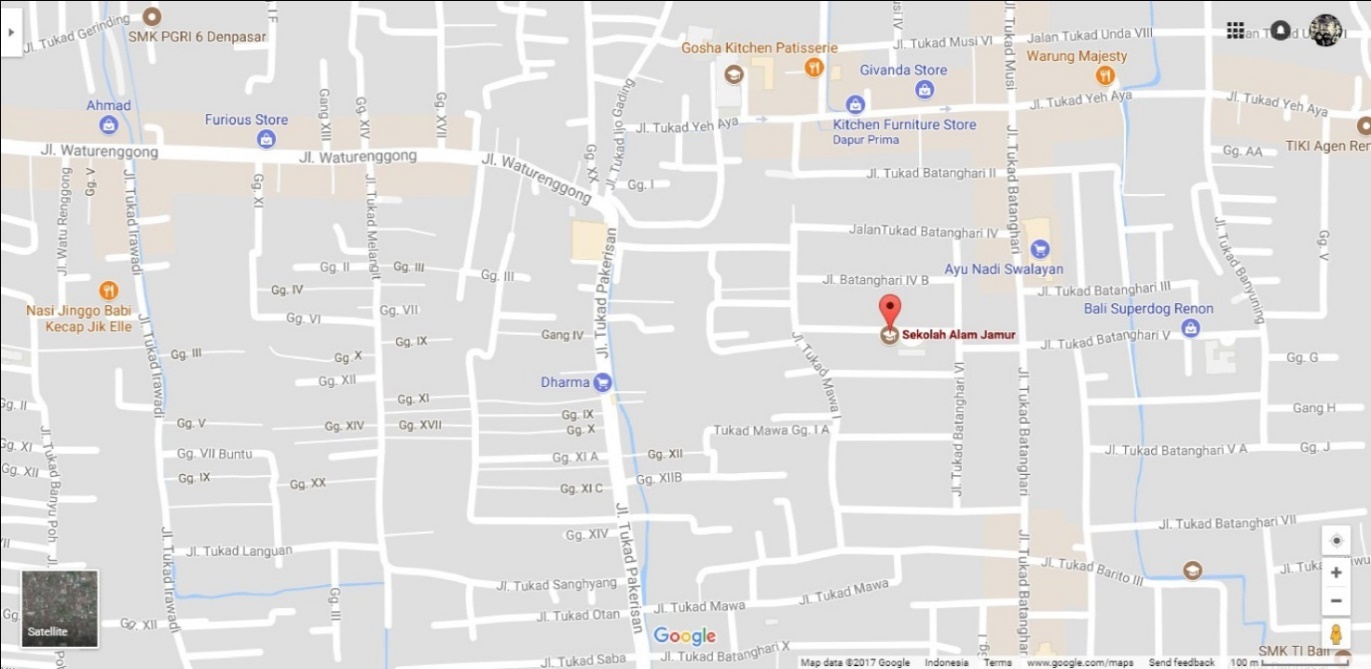 Status Satuan Lembaga NSM	: 101252710018NPSN	: 69750185Namalembaga	: RA ALAM JAMURAlamatlengkap	: Jl. Tukad Batanghari IV.C No.8 Panjer Kec.Denpasar Selatan Kota. Denpasar Waktu Belajar	: PagiNPWP	:31.425.152.1-903.000Penyelenggara	: Yayasan Jari Mungil Kreatif Luas bangunan	: 496mLuas tanah	:mNo Hp	: Status kepemilikan	: No Ijin operasional 	: Tanggal SK	: No Ijin pendirian	: NoAkreditasi	: No SK	: Tanggal SK	: DOKUMEN IBagian IIKURIKULUM  RA ALAM JAMURTAHUN PELAJARAN 2019/2020 PendahuluanLatar Belakang Penyusunan Kurikulum Pendidikan anak usia dini merupakan pendidikan yang menitikberatkan pada pertumbuhan fisik (koordinasi motorik halus dan kasar), kecerdasan (daya pikir, daya cipta, emosi, dan spiritual), sosial emosional (sikap dan perilaku), pendidikan agama, bahasa dan komunikasi, sesuai dengan keunikan dan tahapan perkembangan yang dilalui oleh anak usia dini.Kurikulum merupakan seperangkat rencana dan pengaturan rnengenai tujuan, isi, dan bahan pelajaran serta cara yang digunakan sebagai pedoman penyelenggaraan kegiatan pembelajaran untuk mencapai tujuan pendidikan tertentu (Undang-Undang Nomor 20 Tahun 2003 tentang Sistem Pendidikan Nasional). Undang-Undang Sisdiknas menegaskan, kurikulum dikembangkan dengan prinsip keragaman (diversifikasi) agar memungkinkan penyesuaian program pendidikan pada satuan pendidikan dengan kondisi dan kekhasan potensi yang ada di daerah dan kekhasan yang dikehendaki pada peserta didik.Raudhatul Athfal adalah bagian dari layanan Pendidikan Anak Usia Dini (PAUD) untuk usia 4 sarnpai dengan 6 tahun. Raudhatul Athfal yang selanjutnya disingkat RA adalah satuan Pendidikan Anak Usia Dini formal di bawah pembinaan Kementerian Agama Republik Indonesia, RA dalam penyelenggaraannya dapat berupa Raudhatul Athfal (RA), Bustanul Athfal (BA), dan Tarbiyatul Athfal (TA). Penamaan tersebut disesuaikan dengan karakteristik nomenklatur lembaga pendidikan usia dini dari setiap organisasi keagamaan penyelenggara pendidikan usia dini.RA sebagai satuan Pendidikan Anak Usia Dini berbasis Islam di bawah pembinaan Kementerian Agama harus memiliki perbedaan dengan pendidikan anak usia dini secara umum. RA menitikberatkan pada aspek perkembangan anak, transformasi, dan internalisasi nilai-nilai spiritual keislaman. Standar mutu RA terletak pada nilai-nilai keagamaan yang melekat pada seluruh komponen  RA,  antara  lain  pada   pendidik,  tenaga  kependidikan,  orang  tua, maupun lingkungan yang kondusif. Memperhatikan urgensi keberadaan RA pada pembentukan karakter perkembangan anak, maka satuan pendidikan RA perlu berkembang dengan baik. Untuk itu, RA tidak hanya sebagai lembaga pendidikan usia dini, tapi juga sebagai embrio pendidikan moral generasi muda dan pengenalan nilai Islami pada anak sejak usia dini.Memperhatikan nilai strategis RA dalam perjuangan pendidikan anak bangsa, maka perlu disusun Kurikulum Tingkat Satuan Pendidikan (kurikulum) yang merupakan kurikulum operasional yang dibuat dan dikembangkan sesuai dengan karakteristik RA. Penyusunan Kurikulum disesuaikan dengan karakteristik satuan RA, potensi lingkungan, peserta didik, pendidik, pengembangan pembelajaran PAI, serta perkembangan zaman.Landasan Penyusunan Kurikulum RA ALAM JAMURLandasan	Pengembangan	Kurikulum RA,meliputi:Landasan	FilosofisAl-Quran dan Hadis sebagai sumber utama merupakan landasan filosofi Kurikulum RA. Al-Quran ditetapkan sebagai sumber pendidikan Islam karena terdapat kebenaran mutlak yang dapat dinalar manusia dan dapat dibuktikan dalam sejarah atau pengalaman kemanusiaan.Sebagai kitab suci umat Islam, AlQuran berfungsi sebagai petunjuk, pedoman, dan pandangan hidup bagi kehidupan umat manusia.Hadis merupakan sumber ajaran kedua setelah Al-Quran, kedudukannya sebagai dasar pendidikan Islam mempunyai dua fungsi, yaitu:  Pertama,  menjelaskan sistem pendidikan Islam yang terdapat dalam Al-Quran  dan menjelaskan hal-hal yang tidak terdapat di dalamnya. Kedua, menyimpulkan  metode pendidikan darikehidupan Rasulullah Saw bersama sahabat.Landasan	SosiologisManusia sebagai makhluk social membutuhkan orang lain dan lingkungan sebagai sarana untuk bersosialisasi. Sebagai makhluk sosial yang saling berhubungan dengan lingkungan dan tempat tinggalnya, manusia bertindak dengan cara memanfaatkan alam untuk menyempurnakan serta meningkatkan kesejahteraan hidupnya demi kelangsungan hidup sejenisnya. Namun potensi yang ada dalam diri manusia itu hanya mungkin berkembang bila  hidup dan belajar di tengah tengah manusia. Kurikulum  dikembangkan sesuai hakikat manusia sebagi makhluk sosial, sehingga harus menyesuaikan dengan norma-norma sosial masyarakat setempat.Landasan	Psiko-PedagogisSecara ontologi, anak sebagai makhluk individu yang mempunyai aspek biologis (adanya perkembangan fisik yang berubah dari waktu ke waktu yang membutuhkan makanan, gizi dan lain-lain), psikologis (adanya perasaan-perasaan tertentu yang terbentuk karena situasi), sosiologis (anak membutuhkan teman untuk bermain), antropologis (anak hidup dalam suatu budaya dari mana dia berasal)Dilihat dari segi epistemologi, pembelajaran pada anak usia dini haruslah menggunakan konsep belajar sambil bermain, belajar sambil berbuat, dan belajar melalui stimulasi. Aksiologis, isi kurikulum haruslah benar dan dapat dipertanggungjawabkan dalam rangka optimalisasi seluruh potensi anak dan berhubungan dengan nilai seni, keindahan, dan keselarasan yang mengarah pada kebahagiaan dalam kehidupan anak sesuai dengan akar budaya dimana mereka hidup serta nilai-nilai agama yang dianutnya.LandasanYuridisUndang-Undang Dasar Negra Repubik Indonesia Tahun 1945Undang-Undang Nomor 20 Tahun 2003 tentang Sistem PendidikanNasional;Undang Undang Nomor 23 Tahun 2002 tentang Perlindungan Anak sebagaimana telah diubah dengan Undang-Undang Nomor 35 Tahun 2014 tentang Perubahan atas UndangUndang Nomor 23 Tahun 2002 tentang Perlindungan Anak;Peraturan Presiden Nomor 60 Tahun 2013 tentang Pengembangan Anak Usia Dini Holistik Integratif;Peraturan Pemerintah Nomor 32 Tahun 2013 tentang Perubahan Kedua atas Peraturan Pemerintah Nomor 19 Tahun 2005 tentang Standar Nasional Pendidikan;Peraturan Menteri Pendidikan dan Kebudayaan Nomor 137 Tahun 2014 tentang Standar Nasional Pendidikan Anak Usia Dini;Peraturan menteri Pendidikan dan Kebudayaan RI No. 146 tahun 2014 tentang Kurikulum PAUDPeraturan Menteri Pendidikan dan Kebudayaan Nomor 160 Tahun 2014 tentang Pemberlakuan Kurikulum 2006 dan Kurikulum2013;Peraturan Menteri Agama Nomor 13 Tahun 2014 tentang Penyelenggaraan Pendidikan Keagamaan Islam;Peraturan Menteri Agama Nomor 60 Tahun 2015 tentang Penyelenggaraan Pendidikan Madrasah;Peraturan Menteri Pendidikan dan Kebudayaan Nomor 84 Tahun 2014 tentang Pendirian Satuan PAUD Kurikulum 2013 Pendidikan Anak UsiaDini;Peraturan Menteri Pendidikan dan Kebudayaan Nomor 20 Tahun 2018 tentang Penguatan Pendidikan Karakter pada Satuan Pendidikan Formal; dan Peraturan Menteri Pendidikan Nasional Nomor 70 Tahun 2009 tentang Pendidikan Inklusif.KMA No. 792 tahun 2018 tentang pengelolaan RA, STTPA,Isi pembelajaran, dan penilaian perkembangan RAKeputusan dirjen pendis No. 2761 tahun 2019 tentang kurikulum RA.Keputusan dirjen pendis No. 2762 tahun 2019 tentang juknis penyusunan perencanaan pembelajaran RAKeputusan dirjen pendis No. 2763 tahun 2019 tentang juknis pembelajaran PAI RAKeputusan dirjen pendis No. 2764 tahun 2019 tentang juknis pengembangan bahan ajar RAKeputusan dirjen pendis No. 2765 tahun 2019 tentang juknis Strategi Pembelajaran RAKeputusan dirjen pendis No. 2766 tahun 2019 tentang juknis Penilaian Perkembangan RAKeputusan dirjen pendis No. 2767 tahun 2019 tentang juknis deteksi diri tumbuh kembang anakdi RAKeputusan dirjen pendis No. 2768 tahun 2019 tentang juknis penyelenggaraan pendidikan inklusif di RAKeputusan dirjen pendis No. 2769 tahun 2019 tentang juknis pemberdayaan orang tua di RAAD/ART Yayasan Jari Mungil KreatifTujuan Penyusunan Kurikulum RA ALAM JAMUR.Secara umum tujuan diterapkannya pengembangan Kurikulum di RA Alam Jamur merupakan upaya kemandirian dan pemberdayaan serta proses pengambilan keputusan secara partisipatif dalam pengembangan kurikulum di Raudhatul Athfal Alam Jamur sebagai tindak lanjut dari pemberian kewenangan (otonomi) kepada lembaga pendidikan.Secara khusus tujuan diterapkannya Kurikulum di RA Alam Jamur adalah untuk :Meningkatkan mutu pendidikan melalui kemandirian dan inisiatif Raudhatul Athfal dalam mengembangkan kurikulum, mengelola dan memberdayakan sumber yang tersedia.Meningkatkan kepedulian warga Raudhatul Athfal dan masyarakat dalam pengembangan kurikulum melalui pengambilan keputusan bersama.Meningkatkan kompetisi yang sehat antar satuan pendidikan tentang kualitas pendidikan yang akan dicapai.Meningkatkan kecerdasan, pengetahuan, kepribadian, akhlak mulia, serta keterampilan untuk hidup mandiri, kompetitif, dan mengikuti pendidikan lebih lanjut.Menumbuh kembangkan kemandirian, demokratis dan tanggung jawab peserta didik dalam mengikuti pembelajaran.Memfasilitasi kecepatan belajar, irama belajar, maupun gaya belajar peserta didik secara individual dankelompok.Mengoptimalkan kemampuan, bakat, minat, dan/atau potensi yang ada pada peserta didik.Meningkatkan daya saing peserta didik di tingkat Kabupaten, Propinsi maupun  tingkat Nasional.Menciptakan	proses	pembelajaran	yang	mencerdaskan,	mengasyikkan  dan menyenangkan,Mengoptimalkan seluruh sarana prasarana ataupun sumber belajar yang ada di RA Alam Jamur.Visi, Indikator Visi, Misi Dan Tujuan RA ALAM JAMUR.Adapun Visi  , Misi Dan Tujuan RA Alam Jamur adalah sebagai berikut :Visi “Mencetak Generasi Islami yang berakhlaq Qur’ani, Berbudi Luhur, Mandiri, Cerdas dan Kreatif.”Indikator VisiSecara Penampilan ( Performance ) meampakan sebagai lembaga yang bersih, rapi,indah dan modern. Menjadi Pusat Pembinaan dan Pemantapan aqidah , ibadah, dan akhlak mulai.Mempunyai prestasi akademik dan non akademikMisi Membangun system pendidikan berbasis Al Qur’an.Menyelenggarakan pendidikan berbasis intelektual, emosional dan spiritualMempersiapkan anak didik menjadi generasi berkarakter unggulMenumbuhkan kecintaan terhadap Al Qur’an sejak diniTujuan Menjadikan anak yang beriman, berakhlak mulia dan bertaqwa kepada Allah S.W.T.Mengembangkan berbagai kegiatan dalam proses belajar mengajar yang atraktif.Memiliki rasa kepedulian sosial yang tinggiMenjadikan anak didik cinta terhadap Al Qur’an Karakteristik Kurikulum RA ALAM JAMURBerlandaskan nilai-nilai IslamiDasar pengembangan nilai Islam adalah Al-Quran dan Hadis.AlQuran sebagai sumber pemikiran Islam sangat banyak memberikan inspirasi edukatif yang perlu dikembangkan secara filosofis dan ilmiah, pengembangan tersebut diperlukan sebagai kerangka dasar dalam membangun sistem pendidikan Islam. Allah SWT memberikan petunjuk-Nya dalam Al-Quran Surat An Nahl ayat 64:"Dan Kami tidak menurunkan kepadamu al-Kitab (Al-Quran) melainkan agar kamu dapat menjelaskan kepada mereka apa yang mereka perselisihkan itu dan menjadi petunjuk dan rahmat bagi kaum beriman".Berdasarkan ayat di atas, pelaksanaan pendidikan di RA harus senantiasa mengacu kepada Al-Quran.Kedudukan Hadis dalam kehidupan dan pemikiran Islam sangat penting, karena   di samping memperkuat dan memperjelas berbagai persoalan dalam Al-Quran, juga memberikan dasar pemikiran yang lebih konkret mengenai penerapan berbagai  aktifitas yang mesti dikembangkan dalam kerangka hidup dan kehidupan umat Islam. Hadis Nabi dijadikan landasan dalam pengembangan dan pelaksanaan pendidikan, termasuk pendidikan anak usia dini.Memperhatikan aspek perkembangan anakKurikulum RA disusun untuk memenuhi kebutuhan pertumbuhan dan perkembangan sesuai dengan tingkat usia anak (age appropriateness) dan selaras dengan potensi	minat	dan	karakteristik	anak	sebagai keunikan/kekhasan perkembangan individu anak (individualappropriateness).Memperhatikan nilai dasar hidup berbangsa dan bernegara IndonesiaDalam hidup berbangsa dan bernegara harus berpegang teguh pada 4 pilar yaitu Pancasila, Undang-Undang Dasar Negara Republik Indonesia Tahun 1945, Negara Kesatuan Republik Indonesia, dan Bhinneka Tunggal Ika, maka Kurikulum RA harus mengakomodir kebutuhan 4 pilar tersebut dalam pendidikan.Membangun akidah dan akhlak karimahPendidikan merupakan proses di mana seseorang memeroleh pengetahuan, mengembangkan keterampilan sikap atau mengubah sikap. Pendidikan di RA memiliki fungsi dan peran yang sangat strategis  dalam  pembinaan dan pengembangan nilai nilai akhlakul karimah.Kurikulum RA sebagi acuan dan pedoman pengembangan proses pembelajaran sudah seharusnya berbasis pada pembentukan akhlakul karimah. Artinya, proses pelaksanaan pembelajaran yang berlangsung di RA harus mengacu kepada nilai-nilai akhlakul karimah.Memunculkan kekhasan lembagaPedoman implementasi kurikulum RA mengadaptasi Standar Nasional Pendidikan Anak Usia Dini dan Kurikulum Pendidikan Anak  Usia  Dini yang ada dengan melakukan penyesuaian terhadap penguatan implementasi nilai-nilai pendidikan Islam dan kekhasan lembaga sebagai ciri  khas  RA.  Hal ini sebagai konsekuensi perwujudan keunikan RA sebagai satuan pendidikan anak usia dini yang berciri khas Islam. Adapun yang menjadi kekhasan dari RA ALAM JAMUR adalah bahwa mudah  menghafalkan 1 Juz Alqur’an dengan metode gerakan.Standar Tingkat Pencapaian PerkembanganAnakStandar Tingkat Pencapaian Perkembangan Anak (STPPA)STPA merupakan kriteria minimal tentang kemampuan yang dicapai anak pada seluruh aspek perkembangan dan pertumbuhan yang memiliki ciri khas keislaman serta mencakup aspek nilai agama dan moral, fisik motorik,kognitif,bahasa,sosial-emosional,serta seni.Lingkup Standar PerkembanganLingkup aspek perkembangan anak usia dini meliputi:Nilai agama dan moralNilai agama dan moral ini mencakup Al-Quran,Hadis, Ibadah, KisahIslami, Akidah,	dan	Akhlak.	Perwujudan	nilai agama	dan	moral misal nya anak berperilaku jujur,penolong,sopan,hormat,syukur,adil, sayang,sportif, menjaga kebersihan diri dan lingkungan, mengetahui hari besar agama,dan menghormati/toleransi agama lain.Fisik Motorik meliputi:a. Motorik Kasar: Ibadah, memiliki kemampuan gerakan tubuh secara lentur,seimbang,dan lincah mengikuti aturan.b. Motorik  Halus:  berdzikir   harian,   Akhlak,   Kisah   Islami,   memiliki kemampuan menggunakan alat untuk mengeksplorasi dan mengekspresikan diri dalam berbagai bentuk.c. Kesehatan dan Perilaku Keselamatan: memiliki berat badan, tinggi badan,lingkarkepala sesuai usia serta memiliki kemampuan untuk berperilaku bersih,sehat,dan peduli terhadap keselamatannya.Kognitif,meliputi:Belajar dan Pemecahan Masalah:mampu membiasakan doa awal dan akhir  kegiatan,  mampu   memecahkan  masalah  sederhana   dalam kehidupan sehari-hari dengan cara yang fleksibel dan diterima di lingkungan social serta menerapkan pengetahuan atau pengalaman dalamkonteks yang baru.Berfikir Logis:   mengenal berbagai perbedaan, klasifikasi, pola, berinisiatif, berencana, dan mengenal sebabakibat.Pengenalan lingkungan  sosial  alam  dan  teknologi:  mengenal, mengetahui danmemahami orang-orang disekitar,mengikuti aturan yang berlaku,mengamati dan mengetahui benda-benda alam sekitar, dan  melakukan  percobaan  sederhana   menggunakan   alat   yang sederhana.BerfikirS imbolik:mengenal, menyebutkan,  dan menggunakan lambang bilangan1-10,angka arab, mengenal abjad, huruf hijaiyyah serta mampu merepresentasikan berbagai benda dalam bentuk gambar.Bahasa,meliputi:Memahami bahasa: mampu membiasakan doa awal dan akhir kegiatan, memahami Kisah Islami, perintah, aturan, dan menyenangi serta menghargai bacaan Al-Quran danHadis.Mengekspresikan bahasa: menghafal surat-surat pendek, doa, Hadis, Asmaul Husna, mampu bertanya, menjawab pertanyaan, berkomunikasi secara lisan, dan dapat menceritakan kembali apa yangdiketahui.Keaksaraan: memahami hubungan bentuk dan bunyi huruf latin, huruf hijaiyyah, meniru bentuk huruf latin dan hijaiyyah, angka latin dan angka arab, serta memahami kata dalam cerita.Sosial-emosional,meliputi:Kesadaran diri: memperlihatkan kemampuan diri, adil, mengenal perasaan sendiri dan mengendalikan diri serta mampu menyesuaikan diri dengan orang lain sesuai akhlakulkarimah.Rasa tanggung jawab untuk diri dan orang lain: mengetahui hak-haknya,menaati aturan, mengatur diri sendiri, sabar, syukur serta betanggung jawab atas perilakunya untuk kebaikan sesama sesuai dengan Hadis.Perilaku prososial: mampu bermain dengan teman sebaya, memahami perasaan, merespon, berbagi, serta menghargai hak dan pendapat orang lain, bersifat kooperatif, toleran dan berperilaku sopan sesuai dengan tuntunan Al-Quran dan Hadis serta ketentuan hidup berbangsa danbernegara.Seni,meliputi:Mengeksplorasi diri, berimajinasi dengan gerakan, musik, drama, dan beragam bidang seni lainnya (seni lukis, seni rupa, seni suara, dan kerajinan), serta mampu mengapresiasi karya seni yang Islami.Prinsip Penetapan StandarPerkembanganAdapun prinsip penetapan standar perkembangan, yaitu:sesuai dengan norma perkembangan anakIndonesia;memperhatikansosio-kultural;menggunakan pola perkembangankontinum;mengadaptasi kebutuhan lembaga RA danmemperhatikan tahapan perkembangan anak.Hubungan Standar Perkembangan dan Standar KompetensiStandar perkembangan menggambarkan kernampuan (pengetahuan, nilai,  sikap dan perilaku) yang secara mental (mental ages) dapat dicapai oleh rata-rata anak pada kelompok rentang usia tertentu (chronological ages).Standar perkembangan juga merupakan harapan sosial yang menjadi tugas perkembangan (development task) yang perlu dicapai oleh setiap kelompok urnur anak.Pencapaian aspek perkembangan yang dilakukan oleh anak akan memungkinkan anak tersebut memiliki kompetensi pada aspek perkembangan tertentu.Program Pengembangan dan  Muatan PembelajaranStandar Tingkat Pencapaian Perkembangan Anak Kelompok Usia 4 – 6 TahunIndikator Pencapaian Perkembangan Perkelompok UsiaProgram Pengembangan dan Indikator Pencapaian Perkembangan Usia 4-5 TahunProgram Pengembangan dan Indikator Pencapaian Perkembangan Usia 5-6TahunBeban Belajar Di RA ALAM JAMURPembelajaran di Raudhatul Athfal  Alam Jamur menggunakan sistem kelompok, dimana peserta didik dikelompokkan berdasarkan usianya.Pengaturan beban belajar di Raudahatul Athfal adalah:Kelompok usia anak. (4-5 th) 1 kelompok berisi 12 orang anak. Perbandingan guru dan anak adalah 1:12.Kelompok usia anak. (5-6 th) 1 kelompok berisi 15 orang anak. Perbandingan guru dan anak adalah 1:15Beban belajar kegiatan tatap muka per jam pembelajaran berlangsung selama 30menitBeban belajar kegiatan tatap muka per minggu 30 jam pembelajaran/minggu.Alokasi WaktuMinggu efektif dalam satu tahun pelajaran (2 semester) adalah 34 mingguSatu jam tatap muka (satu jam pelajaran) adalah 30menitJam belajar efektif per hari adalah 3 jam (15180 menit), berarti 6 jampelajaranJam belajar per minggu 15 jam (900 menit) berarti 30 jam pelajaran dan per tahun 510 jam (30.600 menit)Perencanaan pembelajaran untuk satu hari terdiridari:Pembukaan		: 60menitKegiataninti		: 60 menitIstirahat/makan	: 30menitPenutup		: 30menitAlokasi waktu untuk pengembangan ekspresi dan potensi diri ditambah 30menitPengembanan diri dalam rangka pembentukan karakter, disesuaikan dengan kondisi dan situasi RAAlam Jamur, tidak setiap hari dilaksanakan. Waktunya pun kadang 30 menit kadang kurang atau lebih.Penyusunan program pembelajaran melalui pendekatan tematik yang merupakan suatu strategi pembelajaran yang melibatkan beberapa biang/aspek pengembangan untuk memberikan pengalaman belajar yang bermakna bagi peserta didik.ProgramTahunanProgram tahunan adalah rencana penetapan alokasi waktu satu tahun untuk mencapai tujuan (SK dan KD) yang telah ditetapkan.Penetapan alokasi waktu diperlukan agar seluruh kompetensi dasar yang ada dalam kurikulum seluruhnya dapat dicapai oleh sisiwa. Penentuan alokasi waktu ditentukan pada jumlah jam pelajaran sesuai dengan struktur kurikulum yang berlaku serta keluasan materi yang harus dikuasai oleh siswaProgram Tahunan merupakan program umum setiap mata pelajaran untuk setiap kelas , berisi tentang garis-garis besar yang hendak dicapai dalam satu tahun dan dikembangkan oleh guru mata pelajaran yang bersangkutan program ini perlu dipersiapkan dan dikembangkan oleh guru sebelum tahun pelajaran dimulai , karena merupakan pedoman bagi pengembangan program-progran berikutnya, yakni program semester, mingguan dan harian serta pembuatan silabus dan sistem penilaian komponen-komponen program tahunan meliputi identifikasi(satuan pendidikan,mata pelajaran, tahun pelajaran) standart kompetensi , kompetensi dasar , alokasi waktu dan keterangan. Program Tahunan merupakan program umum setiap mata pelajaran untuk setiap kelas yang dikembangkan oleh guru mata pelajaran yang bersangkutan program ini telah dipersiapkan dan dikembangkan oleh guru mata pelajaran sebelum tahun ajaran karena merupakan pedomkan bagi pengembangan program-programberikutnya.Langkah Penyusunan Program tahunanLangkah-langkah yang dapat dilakukan untuk mengembangkan program tahunan adalah :Lihat berapa jam alokasi waktu untuk setiap mata pelajaran dalam seminggu dan struktur kurikulum seperti yang telah ditetapkan pemerintah, analisis berapa minggu efektif dalam satu semester, seperti yang telah ditetapkandalam gambar alokasi waktuefektif.Melalaui analisis tersebut kita dapat menentukan berapa minggu waktu yang tersedia untuk pelaksanan prosespembelajaran.Sumber-sumber yang dapat dijadikan bahan pengembangan program tahunan antara lain :Daftar Standard Kompetensi sebagai konsensus nasional yang dikembangkan dalam buku Garis-Garis Besar Program Pengajaran (GBPP)setiap mata pelajaran yang akan dikembangkanSkope dan Sekuensi setiap Kompetensi untuk mencapai tujuan pembelajaran diperlukan materi pembelajaran, materi pembelajara tersebut disusun dalam pokok-pokok pembahasan yang mengandung ide-ide pokok yang sesuai kompetensi dan tujuan pembelajaran .Skope adalah ruang lingkup dan batasan-batasan keluasan setiap pokok dan sub pokok bahasan sedangkan Sekuensi adalah urutan logis dari pokok dan sub pokok bahasan. Pengembangan skope dan skuensi ini bisa dilakukan oleh masing – masing guru mata pelajaran, dan dapat dikembangkan dalam kelompok kerja guru ( KKG ) untuk setiap mata pelajaran.Kalender pendidikan penyusunan kalender pendidikan selama satu tahun pelajaran mengacu pada efesiensi, efektifitas dan hak-hak peserta didik.Ket :PROTA/ Program Tahunan RA ALAM JAMUR ada di lampiran.Kalender Pendidikan RA ALAM JAMURKalender pendidikan adalah pengaturan waktu untuk kegiatan pembelajarn peserta didik selama satu tahun pelajaran. Kalender pendidikan mencakup permulaan tahun ajaran,minggu efektif belajar, waktu pembelajaran efektif dan hari libur.Beberapa aspek penting yang menjadi pertimbangan dalam menyusun kalender pendidikan, antara lain :Permulaan Tahun Pelajaran.Permulaan tahun pelajaran adalah waktu dimulainya kegiatan pembelajaran pada awal tahun pelajaran pada setiap satuan pendidikan.Pengaturan Waktu Belajar Efektif.Minggu efektif belajar adalah jumlah minggu kegiatan pembelajaran untuk setiap tahun ajaran pada setiap satuan pendidikan;waktu pembelajaran efektif adalah jumlah jam pembelajaran setiap minggu yang meliputi jumlah jam pembelajaran untuk seluruh mata pelajaran termasuk muatan lokal, ditambah jumlah jam untuk kegiatan lain yang dianggap penting oleh satuan pendidikan, yang pengaturannya disesuaikan dengan keadaan dan kondisi daerah.Pengaturan Waktu LiburPenetapan waktu libur dilakukan dengan mengacu pada ketentuan yang berlaku tentang hari libur, baik nasional maupun daerah.Waktu libur dapat berbentuk jeda tengah semester, jeda antar semester, libur akhir tahun ajaran, hari libur keagamaan, hari libur umum termasuk hari-hari besar nasional, dan hari libur khusus.Acuan alokasi waktu minggu efektif belajar, waktu libur, dan kegiatan lainnya.Permulaan TahunPelajaranPermulaan tahun pembelajaran di RA Alam Jamur yaitu pada tanggal 15 Juli 2019. Masa Pengenalan Lingkungan sekolah tanggal 15 - 19 Juli 2019.Pengaturan Waktu BelajarEfektifWaktu pembelajaran efektif untuk seluruh mata pelajaran perminggu dalam satu semester dan satu tahun. Berdasarkan Kalender RA Alam Jamur jumlah hari efektif pada Semester Gasal berjumlah 123 hari dan pada Semester Genap berjumlah 111 hari, jika dikomulasikan jumlah jam pembelajaran per minggu pada Semester Ganjil berjumlah 21 minggu sementara pada Semester Genap berjumlah 20 minggu, sehingga jumlah jam pembelajaran per minggu dalam satu tahun berjumlah 41minggu.Sedangkan Kegiatan Tengah Semester 1 diadakan pada tanggal 7-11 Oktober 2019 di semester Gasal,dan kegiatan tengah semester 2 diadakan pada tanggal 16-20 Maret 2020 pada semester genap.Pembagian laporan perkembangan anak semester gasal dilaksanakan pada tanggal 21 Desember 2019,sedangkan pembagian laporan perkembangan anak semester ganjil dilaksanakan pada tanggal 13 Juni 2020.Pengaturan WaktuLiburWaktu libur adalah waktu yang ditetapkan untuk tidak diadakan kegiatan pembelajaran terjadwal. Hari libur RA ditetapkan berdasarkan Keputusan Menteri Pendidikan Nasional, dan/atau Menteri Agama dalam hal yang terkait dengan hari raya keagamaan, Kepala Daerah tingkat Kabupaten/Kota, dan/atau organisasi penyelenggara pendidikan dapat menetapkan hari libur khusus. Waktu libur dapat berbentuk jeda tengah semester, jeda antar semester, libur akhir tahun pelajaran, hari libur keagamaan, hari libur umum termasuk hari-hari besar nasional, dan hari libur khusus.Libur jeda tengah semester, jeda antar semester, libur akhir tahun pelajaran digunakan untuk penyiapan kegiatan dan administrasi akhir dan awal tahun. Hari libur umum/nasional atau penetapan hari serentak untuk setiap jenjang dan jenis pendidikan disesuaikan dengan Peraturan Pemerintah Pusat/ Provinsi/ Kabupaten/ KotaMacam-macam kegiatan yang dicantumkan pada kalender pendidikan antaralain:Kegiatan yang berhubungan dengan pelaksanaan kurikulum:Permulaan tahun pelajaranKegiatan puncak temaKegiatan yang sifatnya kunjungan: kunjungan dokter,dllHari-hari liburWaktu belajar efektifTanggal penerimaan Laporan PerkembanAkhir Tahun PelajaranKegiatan khusus:Kegiatan yang mendatangkan narasumberMengunjungi tempat yang terkait dengan temaKegiatan Market dayPentas seni anakPerayaan hari-hari besarKegiatan lainnyaKegiatanpendukung:Pertemuan orangtuaCookingclassBermain ke rumah teman, dan sebagainya.Ket :Kalender Pendidikan RA Alam Jamur ada di lampiranStandar Operasional Prosedur(SOP)Standar Operasional Prosedur (SOP) adalah langkah – langkah yang harus diikuti untuk menjalankan suatu pekerjaan dengan berpedoman pada tujuan yang harus dicapai. Penetapan langkah tersebut dituangkan secara tertulis mengenai apa yang harus dilakukan, kapan, dimana, oleh siapa dan dengan cara bagaimana. Sehingga SOP menjadi cara baku , yang disepakati dan diterapkan oleh semua orang yang ada di RA ALAM JAMURSOP menjadis system yang membarikan pedoman kerja, dimana , oleh siapa dan cara bagaimana pembelajaran dijalankan terutama dalam mengatur program pembelajaran yang bersifat rutin dan habituasi. Kegiatan rutin dan terus berulang dilakukan guru biasanya kegiatan pembiasaan dan keteladanan dalam mencapai sikap spiritual dan sikap social.SOP di RA ALAM JAMUR terutama ditujukan untuk mewujudkan pencapaiam kompetensi yang terkait dengan kompetensi sikap spiritual dan sikap social . SOP memandu pembelajaran mulai dari awal pembelajaran hingga akhir pembelajaran, sehingga proses pembelajaran yang dilaksanakan oleh guru dari awal sampai akhir dapat dijalankan secara runtut, teratur dan produktif.Sesuai dengan cara belajar anak yang peniru, maka pembentukan sikap harus dimulai dari pendidik RA sebagai model perilaku. Keajegan perilaku pendidik dalam membentuk sikap membantu anak memahami lebih mudah apa dan bagaimana berperilaku sesuai dengan sikap yang diharapkan.SOP yang diterapkan di RA Alam Jamur adalah :SOP Penyambutan KedatanganSOP Kegiatan Anak ketika akan masuk ke dalam kelasSOP Pembukaan kegiatan harianSOP  Pengelolaan Kegiatan BelajarSOP Penataan Alat bermainSOP Bermain Motorik kasarSOP Kegiatan MakanSOP Kegiatan cuci tanganSOP Kegiatan sikat gigiSOP Pertolongan pertama pada kecelakaanSOP toilet trainingSOP Membaca buku untuk anakKURIKULUM RA dengan mengacu pada Kurikulum 2013 PAUD memuat 16 sikap yang diharapkan menjadi kompetensi anak, yakni:mempercayai adanyaTuhan,menghargai diri sendiri, orang lain, danlingkungan,perilaku hidupsehat,sikap ingintahu,kreatif,estetis,percayadiri,disipilin,sabar,mandiri,peduli,toleran,jujur,tanggungjawab,menyesuaikandiri,rendah hati dansantun.DOKUMEN IIKURIKULUM RA ALAM JAMURTAHUN PELAJARAN 2019/2020DOKUMEN IIKURIKULUM RA ALAM JAMURTAHUN PELAJARAN 2019/2020Program Semester ( Prosem)Perencanaan semester merupakan program pembelajaran yang berisi jaringan tema, bidang pengembangan, tingkat pencapaian perkembangan, capaian perkembangan dan indicator yang ditata secara urut dan sistematis, alokasi waktu yang diperlukan untuk setiap jaringan tema dan sebarannya kedalam semester 1 dan 2.Langkah-langkah Pengembangan Program Semester, sebagai berikut :Mempelajari Dokumen :Kurikulum yakni pedoman pengembangan program pembelajaranDokumen standar isi PERMENDIKNAS Nomor 58 Tahun 2009 Tentang Standar IsiMemilih tema yang akan digunakan untuk setiap kelompok dalam setiap semester dan menetapkan alokasi waktu untuk setiap tema dengan memperhatikan keluasan cakupan pembahasan tema dan minggu efektifIdentifikasi Tema dan Sub Tema.Identifikasi Sub Tema spesifik  menjadi  berbagai  kegiatan  dengan  menggunakan  rumus  5 W (what) dan 1 H(How)Tema-tema yang dipilih dan hasil identifikasi tema menjadi Sub Tema atau sub. Sub .tema dapat dibuat dalam bentuk table pada setiap awal TahunPelajaran.DAFTAR TEMA SEMESTER 1SEMESTER 2“Program Semester RA ALAM JAMUR ada di lampiran”Perencanaan Pelaksanaan ProgramMingguan (RPPM)Perencanaan     Mingguan      disusun      dalam      bentuk      Rencana      Pelaksanaan  Program Mingguan (RPPM), RPPM merupakan penjabaran dari perencanaan semester yang berisi kegiatan-kegiatan dalam rangka mencapai indicator yang telah direncanakan dalam satu minggu sesuai dengan keluasaan pembahasan tema dan subtema.. Rencana Pelaksanaan Program Mingguan (RPPM) dikembangakn dari kegiatan semester , namun penyajiannya lebih lengkap dan lebih operasional . dalam program mingguan sudah diidentifikasi tema dan sub tema , pemetaan kompetensi dasar dan indicator yang akan dicapai dalam satu minggu dan muatan materi yang akan dibangun ke anak serta sejumlah aktivitas bermain (kegiatan bermain) sesuai dengan tema dan indicator yang akan dicapai serta penetapan media. Alat dan bahan yang akandigunakan.Ket :“RPPM RA Alam Jamur ada di lampiran”Rencana Pelaksanaan Program Harian(RPPH)RPPH merupakan penjabaran dari Rencana Pelaksanaan ProgramMingguan (RPPM).RPPH memuat kegiatan-kegiatan pembelajaran, baik yang dilaksanakan secara individual, kelompok, maupun klasikal dalam satu hari.RPPH terdiri atas kegiatan pembukaan, kegiatan inti, istirahat/makan dan kegiatan penutup.Kegiatan pembukaan :Merupakan kegiatan untuk pemanasan dan dilaksanakan secara klasikal. Kegiatan yang dapat dilakukan antara lain, misalnya : berdo’a,/mengucap salam, membicarakan tema, atau sub tema dansebagainya.Kegiatan Inti :Merupakan kegiatan yang dapat mengaktifkan perhatian, kemampuan, social dan emosinal anak. Kegiatan ini dapat dicapai melalui kegiatan yang memberi kesempatan kepada anak untuk bereksplorasi dan bereksperimen sehingga dapat memunculkan inisiatif, kemandirian dan kreativitas anak, serta kegiatan yang dapat meningkatkan pengertian-pengertian, konsentrasi dan mengembangkan kebiasaan bekerja dengan baik.Kegiatan inti merupakan kegiatan yang dilaksanakan secaraindividu/kelompok.Istirahat / Makan : Merupakan kegiatan yang digunakan untuk mengisi kemamapuan anak yang berkaitan dengan makan, misalnya mengenalkan kesehatan, makanan yang bergizi, tata tertib makan, yang diawali dengan cuci tangan kemudian makan dan berdo’a sebelum dan sesudah makan, setelah kegiatan makan selesai, anak melakukan kegiatan bermain dengan alat permainan di luar kelas dengan maksud mengembangkan motorik kasar anak dan bersosialisasi. Kegiatan ini disesuaikan dengan kemauan anak, anak makan kemudian bermain atau sebaliknya anak bermain terlebih dahulu kemudianmakan.Kegiatan Penutup :Merupakan kegiatan penanganan yang dilaksanakan secara klasikal. Kegiatan yang dapat diberikan pada kegiatan akhir, misalnya membacakan cerita dari buku, mendramatisasikan suatu cerita, mendiskusikan tentang kegiatan satu hari atau menginformasikan kegiatan esok hari, menyanyi, berdo’a dansebagainya.Penilaian PerkembanganAnakIndikatorPenilaianTeknikPenilaianCheclistCatatananekdotalCatatan hasilkaryaChecklist	Hari/ tanggal :  selasa, 27juli2018	Kelompok Usia : 5 – 6tahunCatatan anekdot	Kelompok Usia : 5 –6tahun		Nama Guru:Catatan hasil karyaanak	Kelompok Usia :5-6tahun		Nama Guru:                       BAGIANIVPENUTUPDengan memanjatkan puji syukur kehadirat Allah SWT akhirnya penyusunan Kulikulum RA ALAM JAMUR tahun pelajaran 2019-2020 telah terselesaikan. Tim penyusun  berharap  semoga Kurikulum ini dapat menjadi acuan dan pedoman dalam melaksanakan program layanan pada satuan Roudlotul Athfal kami khususnya. Serta senantiasa memotivasi, memacu semangat Kinerja Pendidikan dan Tenaga Kependidikan serta meningkatkan pengembangkan potensi perkembangan anak didik sesuai dengan tuntutan zaman dan kebutuhan lingkunganmasyarakat.Tim penyusun sudah berupaya semaksimal mungkin namun tentunya masih terdapat kekurangan dalam penyusunan Kulikulum RA ALAM JAMUR ini, untuk itu Tim Penyusun sangat mengharapkan masukan serta saran perbaikan dari semua pihak yang dapat mewujudkan Kulikulum RA kami yang lebih baik sebagaimana yang diharapkan.	LAMPIRAN- LAMPIARAN :Kalender PendidikanProgramTahunanProgram SemesterRencana  Pelaksanaan Pembelajaran Mingguan  ( RPPM)Rencana Pelaksanaan Pembelajaran Harian ( RPPH )Penilaian Perkembangan AnakStandar Operasional Prosedur ( SOP )Tata Tertib. NoLingkup PerkembanganTingkat	Pencapaian	Perkembangan	AnakTingkat	Pencapaian	Perkembangan	AnakNoLingkup PerkembanganUsia 4-5 tahunUsia 5-6tahun1NILAI AGAMA DAN MORALQS  Al-Anbiya: 32Luqman:13,17,18,dan19Mengenalminimal10 Asmaul	Husna.Mengenal rukun Iman.Mengenalrukun	Islam.Menirukan	gerakan	shalat	dengan urutan yang benar.Menirukan lafal doa-doa pendek berkaitan dengan kehidupan sehari- hari.Menirukan lafal kalimat thayyibah.Mengenal 5 nama Ulul Azmi.Mengenal 10 nama nama	malaikat.Mengenal suara adzan dan  iqamah.Mengenal kebersihan	diri	dan lingkunganMengenal perilaku	baik/sopan maupun buruk.Mengucapkan salam dan	membalas salam.Menirukan lafal surat-surat pendek.Menyebutkan	minimal	10·Asmaul HusnaMenyebutkan 6 Rukun Iman.Menyebutkan 5 Rukun Islam.Melakukan	gerakan	shalat	dengan urutan yangbenar.Mengucapkan doa-doa pendek berkaitan dengan	kehidupan sehari-hari.Mengucapkan kalimat thayyibah.Menyebutkan 5 yang termasuk nama Ulul Azmi.Menyebutkan 10 nama nama  malaikat.Melafalkan adzan dan iqomah.Melakukan pembiasaan kebersihan diri dan lingkungan.Membiasakan berperilaku baik/sopan.Mengenal hari besaragama.Menghormati	(toleransi)	dengan penganut agama lain.Melafalkan	surat-surat pendek.2FISIK MOTORIKAMotorik KasarDisunahkan Rasulullah:"Ajarilah anak-anakmu memanah,berenang, dan menunggang kuda"(HR.Thabrani)Mengikuti gerakan shalat, wudhu, binatang,pohon         tertiup angin, pesawat terbang dan sebagainya sebagai rasa syukur akan ciptaan Allah.Mengikuti gerakan menggantung (menggelayut)dengan dimulai dengan bacaan basmalahMenirukan gerakan melompat dan berlari secara  terkoordinasi (estafet) dengan tertib.Melakukan gerakan tubuh, gerakan shalat, berwudhu secara terkoordinasi untuk       melatih kelenturan, keseimbangan, kelincahan dan sebagainya.Melakukan koordinasi gerakan rnata- kaki-tangan-kepala dalam menirukan tarian atau senam.Menggerakan tangan kanan dan kiri dalam melakukan suatu kegiatan.    QSAl-Jumuah:9-10QS Al-Baqarah:110Melempar	dan	menangkap	suatu benda.Menirukangerakan keseimbangan.Menendang dan menangkap bola.Mengikuti gerakan tangan dan kaki dalam bentuk tarian.Berjongkok untuk memungut benda dari  lantai Jalan di tempat, melornpat-lompatMeluncur, merayap, merangkak, mengelinding dan berjalan zigzagMelakukan	kegiatan	kebersihan	diri(praktikmandi, gosok	gigi, cuci tangan,dan cuci  kaki)Melakukan gerakan antisipasi/keseimbang-an berjalan di papan titian.Mendemonstrasikan menendang bola secara terarah.Bermain pada area out door yang menggunakan alat permainan atau permainan tradsionalMelompat dua atau tiga kali dengan  satu kaki pada garis lurusMenangkap, melempar, menendang, dan memantulkan bolaMengayuh dan mengemudikan mainan beroda dengan percaya diri; belok di pojokan, menghindari rin tangan dan "kendaraan lain” yang lewatMenaiki tangga, memanjat pohon dan mainan yang bisa dipanjat di taman bermain.Melompat setinggi 5 cm mendarat dengan dua kakibersama-samaBMotorik HalusMotorik  Halus QS Al- Baqarah : 60QS Al-'Alaq : 4-5Memegang	pensil	dengan	benarantara ibu jari dan dua jari.Menarik garis vertical, horizontal, lengkung,miring kiri/kanan,dan lingkaran.Menjiplak segi lima dan menambahkan 3 bagian dalam gambar manusia.Meniru gambar bujur sangkar.Menirukan gerakan manifulatif untuk menghasilkan suatu bentuk dengan menggunakan berbagai media.Mencontoh	dengan	menunjukkanMemakai	dan	mengikat tali	sepatu,mengancingkan	baju dengan	benar	dan rapiMembuat dan menggunting sesuai pola.Membangun  menara  setinggi  10  kotak/ balok atau lebih dan mainan konstruksi lainnya.Menggambar sesuatu yang  berarti  bagi anak dan dapat dikenali oleh orang lain (menggambar kotak,lingkaran, menggambar sesuai contoh).Menggambar orang, beserta rambut clan hidung.Ekspresi diri	melalui	berkarya senimenggunakan berbagai media.Mengikuti gerakan tangan yang menggunakan otot halus (menjumput, mengelus,mencolek,rnengepak, mernelintir,mernilin,dan  meremas).Menimbang berat  badan  sesuai tingkat usiaMengukur    tinggi badan sesuai tingkat  usia.Meraba pada benda- benda yang mempunyai permukaan berbeda.Mewarnai garnbar-gambar bernuansa islami     dengan warna kesukaaannya.Menggerakan jari mengikuti bentuk huruf/menggunakan gerakan-gerakan jemari melalui permainan jari.Memakai sepatu,baju,celana sendiri dengan benar.Berlari dan berhenti sesuai perintah.Memanfaatkan alat permainan di luar kelas.Menulis	huruf	kapital,huruf,	angkaarab, dan angka numerik melalui lembar titik-titik	sesuai huruf/angka.Menggunakan alatmakan dengan benar.Menggunting/memotong bentuk sederhana sesuai pola.Makan dengan menggunakan sendok garpu dengan benar.Menempel	gambar dengan	tepat.Mengekspresikan diri melalui gerakan menggambar  secara.rinci.Membuat gambar dengan dasar garis vertikal, horizontal, lengkung kiri/kanan, miring kiri/kanan, danlingkaran.Menggambar dan menjiplak bentuk yang sudah disiapkan guru.Mengoordinasikan  mata dan  tangan   un tuk melakukan gerakan yang rumit (misal:gerakdan  lagu).Melakukan gerakan mani pulatif un tuk menghasilkan suatu bentuk dengan menggunakan berbagai media(bermain dengan plastisin.Mengekspresikan  diri dengan   berkarya seni   menggunakan	berbagai media (keterampilandari bahan bekas, kain perca, dus,   bahan  alamdan  lain-lain).Mendemonstrasikan    gerakan    tangan yang       menggunakan otot halus (menjumput,mengelus,mencolek, mengepak,memelintir,memilin,dan meremas).Membentuk benda atau sesuatu dari lempung: kue, ular, dan binatang sederhana.Merangkai manik-rnanik kayu kecil dalam benang.Bergerak  mengikuti ketukan	dan ritme music.CKesehatan danPerilaku KeselamatanQS  Al-Ankabut: 45Ditambah	ayat yang lebih spesifikMenirukan	perilaku hidup	bersihdan sehat.Terbiasa  mengonsumsi   makanan yang bersih, sehat, bergizi, dan berlebel halal.Mengikuti  perintah  orang  tua   dan guru untuk melindungi diri dari benda-benda,orang,  dan situasi yang berbahaya.Toilet Training dengan bimbinganBerperilaku dan memahami hidupbersih dan sehat.Memilih	makanan	yang bersih, sehat, danbergizi.Dapat mengantisipasi bahaya dengan melindungi diri dan/ atau memberitahu orang dewasa apabila terjadi sesuatu yang membahayakan dirinya.Toilettraining secara mandiri.3KOGNITIFABelajar dan Pemecahan MasalahQS Al-Baqarah: 164QS Ar-Rum: 8QSAn-Nahl:	44Mengenali suatu	benda berbagaiBentuk yang terdapat	di lingkungan sekitarnya.Keberanian bertanya terhadap hal-hal yang ingin diketahui.Bereksperimen dengan material / bahan melalui cara-cara baru ketika cara pertama tidak berhasil dan tetap berusaha untuk mengulangi.Menerapkan  informasi  baru  atau kosa  kata  baru   dalam   suatu aktivitas atau interaksiMengamati dengan penuh	perhatian danmencari	informasi yang relevan	dengan persamaan	dan perbedaan.Keberanian bertanya dengan 5 W 1 H terhadap hal-hal yang ingin diketahui berkaitan  dengan  sub  tema   yang dipelajari dan santun.Menemukan alternatif solusi alternatif terhadap suatu permasalahan.Menyelesaikan	kembali tugas yang belum selesai dengan   tanggungjawab.Menemukan satu pengalaman baru terhadap yang dipelajar imelalui bermain.BBerfikir Logis QS Al-Baqarah:242 QS Al-Ankabut: 43QS Al-A'raf:: 184Memasangkan  satu	set benda padaSet benda yang lain .Misalnya memasangkan lem beserta gunting dengan kertas beserta benda- benda yang akan digunting/ditempel.Mengenali	jumlah	benda	ciptaan Allah melalui menghitungMenggunakan kata-kataMenggunakan hubungan	satuke	satusebagai cara untuk membandingkan duasetbenda.Misalnyamemasangkan jumlah kursi dengan jumlah anak.Menyebutkan jumlah benda ciptaan Allah atau  buatan   manusia   dalam   satu kesatuanMemahami dan menggunakan kata-kataQS Al-Baqarah:219perbandingan	yang berhubungan dengan angka ,ukuran,bentuk, tekstur,berat,warna,kecepatan, dan volume/isi.Mengenal 8 warna dasar.Mengenal konsep sederhana   (besar- kecil,keluarmasuk,naik-turun, buka-tutup).Mengurutkan benda berdasarkan lima seriasi ukuran atau warna.Mengenal konsep bilangan      1-10 melalui bermain/lagu.Menghitung jumlah benda 1-10 melalui bermain.Mengenal  berbagi  bentuk  dua dimensi yang  umum  dan   tidak umum (layang-layang, jajaran genjang,bintang,dan  lain-lain).Mengingat/mengulang 2 / 3 benda berlainan dalam ha l  yang  samaMembedakan	bentuk sederhana.Menarik hubungan antara benda- benda yang berbentuk geometri yang umum dan tidak urnurn dengan lingkungan anak(belimbingdibelah bentuknya seperti bintang dan lain- lain).Membandingkan konsep besar- kecil,banyak-sedikit,panjang- pendek , berat -  ringan,  tinggi - rendah antara  benda  yang  satu dengan benda yanglainnya.Menyebutkan benda- benda yang ada dirumah.dalam pengukuran	dan alat-alatukuryang baku,misalnya menggunakan balok unit untuk mengukur panjang alas main.Menyebutkan contoh-contoh konsep yang lebih kompleksMengurutkan benda berdasarkan  ukuran dari paling kecil ke paling besar atau sebaliknya.Mengenal konsep bilangan 1-20 melalui bermain/lagu.Menghitung jumlah benda 1-20 melalui bermain.Mengenal bentuk geometri 3 dimensi (kubus,kerucut,tabung,danlain-lain) melalui benda konkrit.Mulai memahami berbagai bentuk geometri untuk  menciptakan	bentuk simetri, misalnya roti dibelah/benda konkrit.Membandingkan  konsep   besar-kecil, banyak- sedikit, panjang- pendek, berat- ringan, tinggi-rendah dengan satuan tidak baku.Memahami urutan suatu kegiatan rutinitas sehari-hariMengaitkan tanda-tanda yang dikenali dengan rutinitas sehari-hari.Berdiskusi ceri ta sederhana yang didengar /dilihat.Mengulang	cerita yang telah disampaikanolehguru.Membandingkan benda-benda yang ada dirumah dengan benda- benda yang ada disekolah.CPengenalan Lingkungan       Sosial,Alam,dan TeknologiQS Al-A'raf:56     QS Al-Jasiyah 13 QS        Ali  Imran191Memahami   arah dan posisi dari suatu	tempat ke tempat	yang  lain.Mengenal dan	mengetahui perlengkapan / atribut yang berhubungan dengan pekerjaan orang-orang yang ada di sekitarnya.Mengenal hubungan manusia dan lingkungan nyaMengenal AturanMengamati dengan menggunakan panca indra benda-benda alam yang terdapat di lingkungan nya.Mengenali fenomena sosial yang terjadi di lingkungan bermain, sekolah dan rumah nya.Mengenal teknologi informasi yang terdapat di lingkungan nya1. Menghubungkan	antara satu	tempatDengan tempat  yang	lain  yang ada	di lingkungannya.Memahami	peran-perandan	pekerjaanTermasuk di dalamnya perlengkapan/atribut dan tugas-tugas yang dilakukan dalam pekerjaan tersebut.Menunjukkan perilaku saling membutuhkan  antara diri dengan lingkungan.Memahami dan mengikuti aturan yang· berlaku dilingkungan nya.Menyebutkan peristiwa- peristiwa alam, sosial,dan dampaknyaMelakukan percobaan sederhana terhadap peristiwa-peristiwa alam menggunakan alat dan perlengkapan sederhana.Melakukan kegiatan dengan menggunakan teknologi sesuai fungsinya secara aman dan bertanggung jawab.DBerpikir SimbolikQSAl-A'raf:	176Mengenal  huruf   dan  suaramelaluisimbol.Mengenal lambang-lambang benda/lembaga/profesi.Mengenal ruang-ruangdi sekolah/lokasisekolahmelalui denah.Menggunakan	benda - benda pengganti atau gerakan-gerakan tubuh untukmerepresentasikan bendanyata.Mewarnai atau membangun sebuah konstruksi yang mewakili sesuatu yang spesifik yang terdapat di lingkungannya.Menyebutkan,menuliskan	huruf	dansuara	melaluisimbol.Menghubungkan lambang dengan sebuah lembaga/profesi.Memahami peta lokasi sekolah dan rumah.Memahami peran-peran dan pekerjaan termasuk	di		dalamnya perlengkapan/atribut dantugas-tugas yang  dilakukan		dalam pekerjaan tersebut.Menggambar/melengkapi gambar atau membangun sebuah konstruksi yang mewakili sesuatu yang spesifik yang terdapatdilingkungannya.4BAHASAAMemahami bahasaQS Al-'Alaq: 1Mengenal kosa kata sesuai tema.Mengenal sajak dan frasa pengulangan.Mengenali berbagai suara.Menyebutkan	kosa kata yang berkaitan	dengan pengetahuan baru yang disampaikan dalam tema melalui	bermain.Mengenali dan mengikuti petunjuk dua langkah.Mengenal tokoh  yang ada dalam cerita/peristiwaMenyebutkan	kata-kata/ kalimat dalamsajak.Mendengar dan mengulang	bunyi- bunyi yang terpisah dalam kata-kata; bermain dengan bunyi-bunyi untuk menciptakan kata-kata baru.Memahami	konsep bahasa	sederhana.Membaca dan mengikuti petunjuk lebih dari dua langkah.Menceritakan	kembali peristiwa- peristiwa	yang ada dalam cerita.BMengungkapkan BahasaQS Al-Baqarah: 33QS Ar-Rahman: 1-4Mampu	menyebut	nama dirinya,orang tuanya.Menggunakan kalimat yang lebih panjang(5-6kata)untuk berkomunikasi.Bertanya      sesuai	dengan pengetahuanyangdimilikinya.Menjawab pertanyaan- pertanyaan denganspontan.Bertanya untuk memahami lebih mendalam.Merespon kornentar- komen  tar teman dalam rangkaiandialog.Mengucapkan kalimat thayibah dengan   tartilyang  benar.Mampu	menyebutkan	alamatrumahnya,     anggota	keluarganya, pekerjaan	orang tuanya dan sebagainya.Menggunakankalirnat- kalimatyang lebih kompleks untukmengekspresikan ide danperasaan.Membuatpertanyaandengan5 W 1H.Menjawab	pertanyaan- pertanyaan dengan rinci danjelas.Mengajukan pertanyaan yang kompleks secara bertahap untuk memperoleh pemahaman diri yang lebihmendalam.Berinisiatif dan/ a tau mernperluas percakapan untuk mem bangundialog.Memahami	arti kalimatthayibah.CKeaksaraanQS Al-'Alaq:1-5Melihatbukudengan orang dewasa atauteman.Menunjukkan pengetahuan urnum tentang	bagaimana tulisan menghasilkansesuatu.Mengenal huruf vokal dan konsonan melaluibermain   lagu.Menunjukkanrasasenang	terhadapbuku-buku yang dikenali.Mengetahui	setiap	kata yang diucapkan danditulis.Mulai merangkai huruf menjadikata.Membaca	kata dankalimat	pendek.Menulis  hurufdan kata.Mengenali	danmenamai	banyakhuruf.Mencocokkan bunyi huruf dan lambanghuruf.Memahami bahwa ada cara untuk menulis yang dapat menyampaikan pesan. Menulis huruf-huruf yang dikenal, khususnya huruf-huruf yang ada  di dalam nama diri.Merangkai	kata  denganpermainan.Menceritakan kembali sebuah cerita termasuk hal-hal yang rinci dan menarik hubungan-hubungandi antaraperistiwa.Menulisuntukmenyampaikan	pesan5SOSIALEMOSIONALAKesadaranDiriQS  Ali lmran: 139QS An-Nur: 32Mengikuti	aktifitas sesuai	jadualdanrutinitas	harian.Menunjukkan rasa syukur dengan semangat mengikutiaktifitas.Menirukan	kalimat thayibah dengan   sikapyang  baik  dan  benar.Menghormati orang tua, guru dan teman.Menganggap  guru   dan orang   tua dan teman  sebagai  sumber  belajar dan model yangpositif.Senang bila berada di an tara orang  lain.Senang berbagi  dan  menunggu giliran.Senangmendengarkancerita.Mampu menjelaskan perasaan diri sendiriMengungkapkan dengan tegas kebutuhan dan keinginan diri secaraverbal  tanpaberlakuagresif.Mulai  dapatmengeloladiri(emosi, pemikiran,dan    perilaku)      dengan bimbingan ketika berada di dalam kesulitan.Memerhatikan dan	merawat barang  dan mainan	milik sendiri,Serta tidak merusak barang/ mainan oranglain.Taat Aturan.Mengikuti	perubahan-perubahanjadualdan	rutinitas	dan sudahmenjadipembiasaan.Rasa syukur yang ditunjukan dengan semangat,disiplin,tertib,tanggungjawabdalambelajar,danbermain.Mengucapkan kalimat thayibah sesuai fungsinya.Mampu mengemukakan hal-hal yang sebenarnya.Mengerjakan,menyelesaikantugas   tidak mencontekpekerjaantemannya.Memahamiperaturandisekolah,dirumah,danlingkunganbermain.Mengetahui perbedaan  antara  orang dewasa (anggota keluarga, teman, dan guru)yangdapatmembantudengan orang  asingyang  tidak  bisamembantu.Senang berbagi,menunggugiliran,dan senang menolong orang lain yang membutuhkanMendengarkanorangtua,guru,teman yang sedang bicara (melatih tidak impulsiveMampu mengelola perasaannya secara bertahap.Melakukan	tindakan mengendalikan,pertahanan	(defensif) untuk menghindari    pertengkaran	atas kemungkinan perebutan hak.Dapat mengelola diri (emosi,  pemikiran, dan perilaku) ketika berada di dalam kesulitanMemperlihatkan	citra diri yang positif.BRasa tanggung jawab untuk diri sendiridanoranglainQS  Ali Irnran: 104Menyelesaikan	tugas yang beragamDengan bantuan orang dewasa.Menggunakan keterampilan          menolong diri sendiri dan berpartisi pasi dalam tugas-tugas tanpa diingatkan.Mengembalikan alat bermain yang telah digunakan pada tempatnya.Memahami dan mengikuti prosedur kelas tanpa dorongan.Memahami dan mengikuti aturan kelas dengan bimbingan.Senang bermain dengan teman sebaya.Memahami teman sekelasnya, teman bermain.Melaksanakan	dan menyelesaikantugas tanpa bantuan		orang dewasa	dan mempu menjelaskan	tugasnya.Memahami pentingnya kemampuan menolong dirisendiri dan peranan mereka dalam menciptakanlingkungan yangsehat.Mulai mengambil tanggung jawab terhadap	pemeliharaan lingkungan kelas.Mengikuti dan memahami tujuan prosedur kelas.Mengikuti dan memahami aturankelas.Bertanyauntukmemperoleh	informasi.Berdiskusi dalam kelompok, melalui mendengar pendapat, menmukakan ide,dan sebagainya.CPerilaku PrososialQS Al-Baqarah:261-267QSAl-Hujurat:10Mampu	menyesuaikan diri	untuk memasuki suatu kelompok	dan bermain secara kooperatif.Menunjukkan peningkatan kesadaran   bahwa		manusia mungkin memiliki perasaan yang berbeda terhadap situasi yang sama.Menunjukkan	perilaku sirnpati.Berbagi mainan dan mempersilakan	anak lain sebagaiMemelihara	hubungan pertemananPaling sedikit	dengan bantuan orang lain..Mengenali	apa	yang	orang	lain inginkan atau  butuhkan.Menunjukkan	perilakuempati.Peduli	lingkungan alam dansosialnya.Menghormati	perbedaansuku,agama, danpendapat.Terlibat	dalam	prosesdiskusi	untuk mencapai kesepakatan.Mengenal	ciri-ciri budaya	danrespon terhadap permintaan teman.Mampu	memberikan alternatif solusiataspermasalahandengan mencari ban tuan orang dewasa ketikamembutuhkan.Mengenal ciri-ciri budaya di lingkungan kehidupansekitarnyaMengenal  wilayah  tempat  tinggal dansekolah.Me.ngekspresikan	emosi sesuai tingkah laku sosial/ bentukemosi.kehidupan di luar lingkungannya.Mengenal   dan   senang   menggunakan hasil karya bangsa sendiri (cinta produk dalamnegeri).Mengendalikan emosi sesuai tingkah lakusosial/bentuk   emosi.Menghargai karya orang lain (tidak mencela).6SENIAAnak mampu menikmati berbagai alunan lagu atau suaraQS Lukman:6QS Yusuf:3Mengekspresikan dengan	meniru karyaseni sederhana	di depan anak atau orang lain.Melakukan aktivitas seni lebih beragam sesuai dengan aturan/ karakteristik-nya.Menghargai karya seni anak    lain, misalnya  dengan   bertepuk  tangan dan memuji.Membuat	karya	senisesuaikreativitasnya, misalnya senimusik, visual,gerak dan tari yang dihasilkannya dan dihasilkan orang lain.Menggabungkan berbagai ide dan karya senisesuai	dengan kreativitasanak.Menghargai	karya		seni anak	lain dengan memberikan	ide-idebaru.BTertarik dengan kegiatan	seniQS  Ali Imran: 185QS Lukman:20dan  31Memilih	jenis	lagu	yang sesuai(lagu–laguislami).Bernyanyi	sendiri.Menggunakan	imajinasi untuk mencerminkan perasaan dalam suatuperan.Membedakan peran fantasi dan kenyataan.Menggunakan dialog perilaku dan berbagai materi dalam menceritakan sesuatucerita.Mengekspresikan gerakan dengan irama yang  bervariasi.Menggambar obyek  disekitarnya.Menyanyikan	lagu yang disukai denganSikap yang  benar.Bernyanyi dengan kelompok.Menggunakan	berbagaialat musik untuk menirukan suatu irama atau lagu  tertentu.Bermain dramasederhana.Menggunakan	dialog dalam	suatu peran sesuaicerita.Mengekspresikangerakan	dengan	irama dengan	dua variasi ataulebih.Menggambar	berbagai macam bentuk yangberagam.Membuat	karya	sepertibentukMembentuk	berdasarkan	obyekyang d.ilihatnya	(misalnya dengan plastisin, tanahliat):Mendeskripsikan	sesuatu (sepertibinatang)denganekspresiyang	berirama	(contoh: anak menceritakan gajah dengan gerak danmimik tertentu).Mengkom binasikan berbagai warna ketikaMenggambar atau mewarnai. Mewarnai gambar dengan kesukaan warnanya.Mengkreasi gambar sesuai imajinasinya.sesungguhnyadengan	berbagai	bahan(kertas,plastisi,balokdan  lain-lain).Mendeskri	psikan	sesuatu	dengan ekspresi yangbervariasi.Menggambar dengan berbagai bahan dan cara.Mengkreasi warnadalam	gambar dan memberipenjelasannya.Mampu	memberi penjelasan	atas	hasil kreasi gambar sesuai  Imajinasi nya.NOPROGRAM PENGEMBANGANKOMPETENSI DASARINDIKATOR1NILAI AGAMA DAN MORAL1.1Mempercayai adanya Allah melalui Ciptaan-Nya.Terbiasa menyebut Nama Allah SWTsebagaiPenciptaTerbiasa mengucapkan Kalimat Pujian terhadap Ciptaan AllahSWT.1NILAI AGAMA DAN MORAL1.2 Menghargai diri sendiri, orang lain dan lingkungan sekitar sebagai rasa syukur kepada Allah SWT.Menghormati (toleransi) agama oranglain.Terbiasa mengucapkan rasa syukur terhadap Ciptaan Allah SWT.1NILAI AGAMA DAN MORAL2.13 Memiliki perilaku yangmencerminkan sikap jujur.Menghargai kepemilikan orang lain mengembalikan benda bukanhaknya.1NILAI AGAMA DAN MORAL3.1 Mengenal kegiatan beribadah setiap hari.Meniru ucapan dan melakukanibadah1NILAI AGAMA DAN MORAL4.1 Melakukan kegiatan beribadah sehari - hari dengan tuntunan orang dewasa.Hafal dola-do'a sebelum dan sesudahkegiatan1NILAI AGAMA DAN MORAL3.2 Mengenal perilaku baikdan santun sebagai cerminan akhlak mulia.Memiliki perilaku baik dan santun disesuaikan dengan agama dan adatsetempat1NILAI AGAMA DAN MORAL4.2 Menunjukkan perilaku santun sebagai cerminan akhlak mulia.Terbiasa mengucapkan kata: maaf, tolong, terimakasih dan permisi.2FISIK MOTORIK2.1 Memiliki perilaku yangTerbiasa makan makanan bergiziseimbang.Terbiasa memelihara diri danlingkungan.mencerminkan hidup sehat.3.3	Mengenal	anggota	tubuh,Melakukan berbagai kegiatan motorik kasar dan halus yang seimbang terkontrol danlincah.Melakukan	kegiatan	yang	menunjukkan	anak	mampu melakukan gerakan bergelayutan(berkibar).Melakukan gerakan melompat, meloncat, dan berlari secara terkoordinasi.Melakukan kegiatan melempar sesuatu secaraterarah.Melakukan	kegiatan	yang	menunjukkan	anak	mampu menangkap bola dengantepat.Melakukan kegiatan yang menunjukkan anakmampumelakukan gerakan antisipasi (misal : permainan melempar bola).Melakukan kegiatan yang menunjukkan anak mampu menendang bola secaraterarahMelakukan kegiatan yang menunjukkan anak mampu memanfaatkan alat permainan di dalam dan diluarruangan.Melakukan kegiatan yang menunjukkan anak mampu menggunakan anggota badan untuk melakukan gerakan halus yang terkontrol, misal :meronce.fungsi,dan	gerakannya	untukMelakukan berbagai kegiatan motorik kasar dan halus yang seimbang terkontrol danlincah.Melakukan	kegiatan	yang	menunjukkan	anak	mampu melakukan gerakan bergelayutan(berkibar).Melakukan gerakan melompat, meloncat, dan berlari secara terkoordinasi.Melakukan kegiatan melempar sesuatu secaraterarah.Melakukan	kegiatan	yang	menunjukkan	anak	mampu menangkap bola dengantepat.Melakukan kegiatan yang menunjukkan anakmampumelakukan gerakan antisipasi (misal : permainan melempar bola).Melakukan kegiatan yang menunjukkan anak mampu menendang bola secaraterarahMelakukan kegiatan yang menunjukkan anak mampu memanfaatkan alat permainan di dalam dan diluarruangan.Melakukan kegiatan yang menunjukkan anak mampu menggunakan anggota badan untuk melakukan gerakan halus yang terkontrol, misal :meronce.fungsi,dan	gerakannya	untukMelakukan berbagai kegiatan motorik kasar dan halus yang seimbang terkontrol danlincah.Melakukan	kegiatan	yang	menunjukkan	anak	mampu melakukan gerakan bergelayutan(berkibar).Melakukan gerakan melompat, meloncat, dan berlari secara terkoordinasi.Melakukan kegiatan melempar sesuatu secaraterarah.Melakukan	kegiatan	yang	menunjukkan	anak	mampu menangkap bola dengantepat.Melakukan kegiatan yang menunjukkan anakmampumelakukan gerakan antisipasi (misal : permainan melempar bola).Melakukan kegiatan yang menunjukkan anak mampu menendang bola secaraterarahMelakukan kegiatan yang menunjukkan anak mampu memanfaatkan alat permainan di dalam dan diluarruangan.Melakukan kegiatan yang menunjukkan anak mampu menggunakan anggota badan untuk melakukan gerakan halus yang terkontrol, misal :meronce.perkembangan	motorikkasar	danMelakukan berbagai kegiatan motorik kasar dan halus yang seimbang terkontrol danlincah.Melakukan	kegiatan	yang	menunjukkan	anak	mampu melakukan gerakan bergelayutan(berkibar).Melakukan gerakan melompat, meloncat, dan berlari secara terkoordinasi.Melakukan kegiatan melempar sesuatu secaraterarah.Melakukan	kegiatan	yang	menunjukkan	anak	mampu menangkap bola dengantepat.Melakukan kegiatan yang menunjukkan anakmampumelakukan gerakan antisipasi (misal : permainan melempar bola).Melakukan kegiatan yang menunjukkan anak mampu menendang bola secaraterarahMelakukan kegiatan yang menunjukkan anak mampu memanfaatkan alat permainan di dalam dan diluarruangan.Melakukan kegiatan yang menunjukkan anak mampu menggunakan anggota badan untuk melakukan gerakan halus yang terkontrol, misal :meronce.motorik halus.Melakukan berbagai kegiatan motorik kasar dan halus yang seimbang terkontrol danlincah.Melakukan	kegiatan	yang	menunjukkan	anak	mampu melakukan gerakan bergelayutan(berkibar).Melakukan gerakan melompat, meloncat, dan berlari secara terkoordinasi.Melakukan kegiatan melempar sesuatu secaraterarah.Melakukan	kegiatan	yang	menunjukkan	anak	mampu menangkap bola dengantepat.Melakukan kegiatan yang menunjukkan anakmampumelakukan gerakan antisipasi (misal : permainan melempar bola).Melakukan kegiatan yang menunjukkan anak mampu menendang bola secaraterarahMelakukan kegiatan yang menunjukkan anak mampu memanfaatkan alat permainan di dalam dan diluarruangan.Melakukan kegiatan yang menunjukkan anak mampu menggunakan anggota badan untuk melakukan gerakan halus yang terkontrol, misal :meronce.4.3 Menggunakan anggota tubuhuntukMelakukan berbagai kegiatan motorik kasar dan halus yang seimbang terkontrol danlincah.Melakukan	kegiatan	yang	menunjukkan	anak	mampu melakukan gerakan bergelayutan(berkibar).Melakukan gerakan melompat, meloncat, dan berlari secara terkoordinasi.Melakukan kegiatan melempar sesuatu secaraterarah.Melakukan	kegiatan	yang	menunjukkan	anak	mampu menangkap bola dengantepat.Melakukan kegiatan yang menunjukkan anakmampumelakukan gerakan antisipasi (misal : permainan melempar bola).Melakukan kegiatan yang menunjukkan anak mampu menendang bola secaraterarahMelakukan kegiatan yang menunjukkan anak mampu memanfaatkan alat permainan di dalam dan diluarruangan.Melakukan kegiatan yang menunjukkan anak mampu menggunakan anggota badan untuk melakukan gerakan halus yang terkontrol, misal :meronce.pengembangan	motorik	kasar	danMelakukan berbagai kegiatan motorik kasar dan halus yang seimbang terkontrol danlincah.Melakukan	kegiatan	yang	menunjukkan	anak	mampu melakukan gerakan bergelayutan(berkibar).Melakukan gerakan melompat, meloncat, dan berlari secara terkoordinasi.Melakukan kegiatan melempar sesuatu secaraterarah.Melakukan	kegiatan	yang	menunjukkan	anak	mampu menangkap bola dengantepat.Melakukan kegiatan yang menunjukkan anakmampumelakukan gerakan antisipasi (misal : permainan melempar bola).Melakukan kegiatan yang menunjukkan anak mampu menendang bola secaraterarahMelakukan kegiatan yang menunjukkan anak mampu memanfaatkan alat permainan di dalam dan diluarruangan.Melakukan kegiatan yang menunjukkan anak mampu menggunakan anggota badan untuk melakukan gerakan halus yang terkontrol, misal :meronce.halus.Melakukan berbagai kegiatan motorik kasar dan halus yang seimbang terkontrol danlincah.Melakukan	kegiatan	yang	menunjukkan	anak	mampu melakukan gerakan bergelayutan(berkibar).Melakukan gerakan melompat, meloncat, dan berlari secara terkoordinasi.Melakukan kegiatan melempar sesuatu secaraterarah.Melakukan	kegiatan	yang	menunjukkan	anak	mampu menangkap bola dengantepat.Melakukan kegiatan yang menunjukkan anakmampumelakukan gerakan antisipasi (misal : permainan melempar bola).Melakukan kegiatan yang menunjukkan anak mampu menendang bola secaraterarahMelakukan kegiatan yang menunjukkan anak mampu memanfaatkan alat permainan di dalam dan diluarruangan.Melakukan kegiatan yang menunjukkan anak mampu menggunakan anggota badan untuk melakukan gerakan halus yang terkontrol, misal :meronce.3.4 Mengetahui cara hidup sehatMulai terbiasa hidup bersih dansehat.Melakukan kegiatan yang menunjukkan anak mampu mengenali bagian tubuh yang haus dilindungi dan cara melindungi dari kekerasan termasuk kekerasan seksual.Mulai terbiasa mengkonsumsi makanan dan minuman yangbersih, sehat, dan bergizi.Menggunakan toilet tanpa bantuan.4.4 Mampu menolong diri sendiriMulai terbiasa hidup bersih dansehat.Melakukan kegiatan yang menunjukkan anak mampu mengenali bagian tubuh yang haus dilindungi dan cara melindungi dari kekerasan termasuk kekerasan seksual.Mulai terbiasa mengkonsumsi makanan dan minuman yangbersih, sehat, dan bergizi.Menggunakan toilet tanpa bantuan.untuk hidup sehat.Mulai terbiasa hidup bersih dansehat.Melakukan kegiatan yang menunjukkan anak mampu mengenali bagian tubuh yang haus dilindungi dan cara melindungi dari kekerasan termasuk kekerasan seksual.Mulai terbiasa mengkonsumsi makanan dan minuman yangbersih, sehat, dan bergizi.Menggunakan toilet tanpa bantuan.3KOGNITIF2.2	Memiliki	perilaku	yang mencerminkan sikap ingin tahu.Terbiasa menunjukkan aktifitas yang bersifat eksploratif  dan menyelidik seperti : aktif bertanya, mencoba ataumelakukan sesuatu untuk mendapatkan.2.3	Memiliki	perilaku	yangKreatif dalam menyelesaikan masalah menggunakan ide, gagasan, diluar kebiasaan atau cara yang tidak biasa menerapkan pengetahuan atau pengalaman baru.Menunjukkan inisiatif dalam memilih permainan, contoh:"ayo kita bermain pura-pura seperti burung"mencerminkan sikap kreatif.Kreatif dalam menyelesaikan masalah menggunakan ide, gagasan, diluar kebiasaan atau cara yang tidak biasa menerapkan pengetahuan atau pengalaman baru.Menunjukkan inisiatif dalam memilih permainan, contoh:"ayo kita bermain pura-pura seperti burung"3.5	Mengetahui	cara	memecahkanMampu memecahkan masalah sederhana yang dihadapidibantu oleh orang dewasa.Melakukan kegiatan sampai selesai.masalah	sehari-hari	dan	berperilakuMampu memecahkan masalah sederhana yang dihadapidibantu oleh orang dewasa.Melakukan kegiatan sampai selesai.kreatif.Mampu memecahkan masalah sederhana yang dihadapidibantu oleh orang dewasa.Melakukan kegiatan sampai selesai.4.5 Menyelesaikan masalah sehari-hariMampu memecahkan masalah sederhana yang dihadapidibantu oleh orang dewasa.Melakukan kegiatan sampai selesai.Secara kreatif.Mampu memecahkan masalah sederhana yang dihadapidibantu oleh orang dewasa.Melakukan kegiatan sampai selesai.3.6	Mengenal	benda-benda	diMelakukan kegiatan yang menunjukkan anak mampu mengenal benda dengan mengelompokkan berbagai benda berdasarkan ukuran (misal : besar kecil, panjang pendek, tebal tipis, beratringan).Melakukan	kegiatan	yang	menunjukkan	anak	mampumengenal	benda	dengan	memasangkan	benda	dengan pasangannya.Mengenal benda dengan mengurutkan benda berdasarkanukuran dari yang terpendek sampai yang terpanjang, terkecil- terbesar.Mampu mengenal berdasarkan bentuk, ukuran, danwarnamelalui kegitan mengelompokkan.Mampu mengenal konsep besar-kecil, banyak-sedikit, panjang-pendek, berat-ringan, tinggi-rendah melalui membandingkan.sekitarnya (nama, warna, bentuk, ukurMelakukan kegiatan yang menunjukkan anak mampu mengenal benda dengan mengelompokkan berbagai benda berdasarkan ukuran (misal : besar kecil, panjang pendek, tebal tipis, beratringan).Melakukan	kegiatan	yang	menunjukkan	anak	mampumengenal	benda	dengan	memasangkan	benda	dengan pasangannya.Mengenal benda dengan mengurutkan benda berdasarkanukuran dari yang terpendek sampai yang terpanjang, terkecil- terbesar.Mampu mengenal berdasarkan bentuk, ukuran, danwarnamelalui kegitan mengelompokkan.Mampu mengenal konsep besar-kecil, banyak-sedikit, panjang-pendek, berat-ringan, tinggi-rendah melalui membandingkan.an, pola, sifat, suara, tekstur, fungsi, dan ciri-ciri lainnya.Melakukan kegiatan yang menunjukkan anak mampu mengenal benda dengan mengelompokkan berbagai benda berdasarkan ukuran (misal : besar kecil, panjang pendek, tebal tipis, beratringan).Melakukan	kegiatan	yang	menunjukkan	anak	mampumengenal	benda	dengan	memasangkan	benda	dengan pasangannya.Mengenal benda dengan mengurutkan benda berdasarkanukuran dari yang terpendek sampai yang terpanjang, terkecil- terbesar.Mampu mengenal berdasarkan bentuk, ukuran, danwarnamelalui kegitan mengelompokkan.Mampu mengenal konsep besar-kecil, banyak-sedikit, panjang-pendek, berat-ringan, tinggi-rendah melalui membandingkan.4.6 Menyampaikan tentang apa danMelakukan kegiatan yang menunjukkan anak mampu mengenal benda dengan mengelompokkan berbagai benda berdasarkan ukuran (misal : besar kecil, panjang pendek, tebal tipis, beratringan).Melakukan	kegiatan	yang	menunjukkan	anak	mampumengenal	benda	dengan	memasangkan	benda	dengan pasangannya.Mengenal benda dengan mengurutkan benda berdasarkanukuran dari yang terpendek sampai yang terpanjang, terkecil- terbesar.Mampu mengenal berdasarkan bentuk, ukuran, danwarnamelalui kegitan mengelompokkan.Mampu mengenal konsep besar-kecil, banyak-sedikit, panjang-pendek, berat-ringan, tinggi-rendah melalui membandingkan.bagaimana	benda-	benda	disekitarMelakukan kegiatan yang menunjukkan anak mampu mengenal benda dengan mengelompokkan berbagai benda berdasarkan ukuran (misal : besar kecil, panjang pendek, tebal tipis, beratringan).Melakukan	kegiatan	yang	menunjukkan	anak	mampumengenal	benda	dengan	memasangkan	benda	dengan pasangannya.Mengenal benda dengan mengurutkan benda berdasarkanukuran dari yang terpendek sampai yang terpanjang, terkecil- terbesar.Mampu mengenal berdasarkan bentuk, ukuran, danwarnamelalui kegitan mengelompokkan.Mampu mengenal konsep besar-kecil, banyak-sedikit, panjang-pendek, berat-ringan, tinggi-rendah melalui membandingkan.yang	dikenalnya	(nama,	warna,Melakukan kegiatan yang menunjukkan anak mampu mengenal benda dengan mengelompokkan berbagai benda berdasarkan ukuran (misal : besar kecil, panjang pendek, tebal tipis, beratringan).Melakukan	kegiatan	yang	menunjukkan	anak	mampumengenal	benda	dengan	memasangkan	benda	dengan pasangannya.Mengenal benda dengan mengurutkan benda berdasarkanukuran dari yang terpendek sampai yang terpanjang, terkecil- terbesar.Mampu mengenal berdasarkan bentuk, ukuran, danwarnamelalui kegitan mengelompokkan.Mampu mengenal konsep besar-kecil, banyak-sedikit, panjang-pendek, berat-ringan, tinggi-rendah melalui membandingkan.bentuk,	ukuran,pola,	sifat,	suara,Melakukan kegiatan yang menunjukkan anak mampu mengenal benda dengan mengelompokkan berbagai benda berdasarkan ukuran (misal : besar kecil, panjang pendek, tebal tipis, beratringan).Melakukan	kegiatan	yang	menunjukkan	anak	mampumengenal	benda	dengan	memasangkan	benda	dengan pasangannya.Mengenal benda dengan mengurutkan benda berdasarkanukuran dari yang terpendek sampai yang terpanjang, terkecil- terbesar.Mampu mengenal berdasarkan bentuk, ukuran, danwarnamelalui kegitan mengelompokkan.Mampu mengenal konsep besar-kecil, banyak-sedikit, panjang-pendek, berat-ringan, tinggi-rendah melalui membandingkan.tekstur, fungsi, dan ciri- ciri lainnya)Melakukan kegiatan yang menunjukkan anak mampu mengenal benda dengan mengelompokkan berbagai benda berdasarkan ukuran (misal : besar kecil, panjang pendek, tebal tipis, beratringan).Melakukan	kegiatan	yang	menunjukkan	anak	mampumengenal	benda	dengan	memasangkan	benda	dengan pasangannya.Mengenal benda dengan mengurutkan benda berdasarkanukuran dari yang terpendek sampai yang terpanjang, terkecil- terbesar.Mampu mengenal berdasarkan bentuk, ukuran, danwarnamelalui kegitan mengelompokkan.Mampu mengenal konsep besar-kecil, banyak-sedikit, panjang-pendek, berat-ringan, tinggi-rendah melalui membandingkan.melalui berbagai hasil karya.Melakukan kegiatan yang menunjukkan anak mampu mengenal benda dengan mengelompokkan berbagai benda berdasarkan ukuran (misal : besar kecil, panjang pendek, tebal tipis, beratringan).Melakukan	kegiatan	yang	menunjukkan	anak	mampumengenal	benda	dengan	memasangkan	benda	dengan pasangannya.Mengenal benda dengan mengurutkan benda berdasarkanukuran dari yang terpendek sampai yang terpanjang, terkecil- terbesar.Mampu mengenal berdasarkan bentuk, ukuran, danwarnamelalui kegitan mengelompokkan.Mampu mengenal konsep besar-kecil, banyak-sedikit, panjang-pendek, berat-ringan, tinggi-rendah melalui membandingkan.3.7 Mengenal lingkungan sosial (keluarga, teman, tempat tinggal, tempat ibadah, budaya,transportasi).4.7 Menyajikan berbagai karyanya dalam bentuk gambar, bercerita, bernyanyi, gerak tubuh, dan lainnya tentang lingkungan sosial (keluarga, teman, tempat tinggal,tempat ibadah, budaya).Menyebut nama anggota keluarga lain, teman, danjeniskelamin mereka.Menyebut tempat dilingkungannya.3.7 Mengenal lingkungan sosial (keluarga, teman, tempat tinggal, tempat ibadah, budaya,transportasi).4.7 Menyajikan berbagai karyanya dalam bentuk gambar, bercerita, bernyanyi, gerak tubuh, dan lainnya tentang lingkungan sosial (keluarga, teman, tempat tinggal,tempat ibadah, budaya).Menyebut nama anggota keluarga lain, teman, danjeniskelamin mereka.Menyebut tempat dilingkungannya.3.7 Mengenal lingkungan sosial (keluarga, teman, tempat tinggal, tempat ibadah, budaya,transportasi).4.7 Menyajikan berbagai karyanya dalam bentuk gambar, bercerita, bernyanyi, gerak tubuh, dan lainnya tentang lingkungan sosial (keluarga, teman, tempat tinggal,tempat ibadah, budaya).Menyebutkan arah ke tempat yang sering dikunjungi pada radius yang lebih jauh (pasar, tamanbermain).Menyebutkan dan mengetahui perlengkapan/atribut yang berhubungan dengan pekerjaan orang orang yang ada di sekitarnya.Mengik-uti aturan lingkungan sosial dimana berada dalamkeseharian.3.8 Mengenal lingkungan alam (hewan, tanaman, cuaca, tanah, air, batu-batuan,dll)Menunjukkan nama dan kegunaan benda-benda alam.Mengungkapkan hasil karya yang dibuatnya secara sederhana yang	berhubungan	dengan	benda-benda	yang	ada	dilingkungan alam.4.8 Menyajikan berbagai karyanya dalam bentuk garnbar, bercerita, bernyanyi, gerak tubuh, dan lainnya tentang lingkungan alam.Menunjukkan  proses	perkembangbiakan makhluk hidup (misal : kupu-kupu, ayam,katak).3.9 Mengenal, menggunakan teknologi sederhana (peralatan rumah tangga, peralatan	bermain,	peralatan pertukangan, dan lainnya untuk menyelesaikan tugas dankegiatannya.4.9 Menggunakan teknologi sederhana (peralatan rumah tangga, peralatan bermain, peralatan pertukangan,danLainnya untuk menyelesaikan tugas dan kegiatannya.Menggunakan	cara	penggunaan	benda-benda	teknologisederhana misal gunting, pisau, sikat gigi, sendok.Mengenali bahan-bahan pembuatan teknologi sederhana.Menggunakan	cara	penggunaan	benda-benda	teknologisederhana misal gunting, pisau, sikat gigi, sendok.Mengenali bahan-bahan pembuatan teknologi sederhana.Menggunakan	cara	penggunaan	benda-benda	teknologisederhana misal gunting, pisau, sikat gigi, sendok.Mengenali bahan-bahan pembuatan teknologi sederhana.Menggunakan	cara	penggunaan	benda-benda	teknologisederhana misal gunting, pisau, sikat gigi, sendok.Mengenali bahan-bahan pembuatan teknologi sederhana.Menggunakan	cara	penggunaan	benda-benda	teknologisederhana misal gunting, pisau, sikat gigi, sendok.Mengenali bahan-bahan pembuatan teknologi sederhana.4BAHASA2.14 Memiliki perilaku yang mencerminkan sikap santun terhadap orangtua, pendidik dan teman.Terbiasa ramah dansantun.menyapasiapapundenganlembut4BAHASA3.10 Memahami bahasa reseptif (menyimak dan membaca).4.10 Menunjukkan kemampuan berbahasa reseptif (menyimak dan membaca).Menceritakan kembali apa yangdidengar.Melaksanakan perintah sederhana sesuai dengan aturan yang disampaikan (misal aturan makanbersama).Menceritakan kembali apa yangdidengar.Melaksanakan perintah sederhana sesuai dengan aturan yang disampaikan (misal aturan makanbersama).Menceritakan kembali apa yangdidengar.Melaksanakan perintah sederhana sesuai dengan aturan yang disampaikan (misal aturan makanbersama).Menceritakan kembali apa yangdidengar.Melaksanakan perintah sederhana sesuai dengan aturan yang disampaikan (misal aturan makanbersama).Menceritakan kembali apa yangdidengar.Melaksanakan perintah sederhana sesuai dengan aturan yang disampaikan (misal aturan makanbersama).3.11 Memahami bahasa ekspresif (mengungkapkan bahasa verbal dan non verbal).4.11 Menunjukkan kemampuan berbahasa	ekspresif (mengungkapkan bahasa secara verbal dan nonverbal.Menggunakan	kalimat	pendek	untuk	berinteraksianak-anak atau orang dewasa untuk menyatakan apa yang dilihat dan dirasa.Menceritakan gambar yang ada dalam.buku.Berbicara sesuai dengankebutuhan.Bertanya dengan menggunakan lebih dari dua kata tanya seperti :apa, mengapa, bagaimana, dimana.3.12 Mengenal keaksaraan awal melalui bermain.4.12 Menunjukkan kemampuan keaksaraanawal dalam berbagai bentuk karya.Menulis huruf-huruf yang dicontohkan dengan carameniru.Menceritakan isi buku walaupun tidak sama tulisan dengan bahasa yangdiungkapkan.Menghubungkan benda-benda kongkret dengan lambang bilangan1-10.5 SOSIAL DAN EMOSIOANAL2.5 Memiliki perilaku yang mencerminkan sikap percaya diri.Berani tampil di depan teman, orangtua,dan lingkungansosial lainnya.Berani mengemukakan keinginan atau pendapat.Berkomunikasi	dengan	orang	yang	belum	dikenal sebelumnya dengan pengawasan guru.Bangga menunjukkan hasilkarya.5 SOSIAL DAN EMOSIOANAL2.6 Memiliki perilaku yang mencerminkan sikap taat pada aturan sehari-hari dim melatih kedisiplinan.Tahu akanhaknyaMentaati kegiatan dan aturan kelasMengantri sesuai aturan dan menunggu giliran.2.7 Memiliki perilaku mencerminkan sikap sabar.Bersikap tenang,tidak lekas marah.Dan dapat menundakeinginan.Sabar mendengarkan ketika orang lain berbicara.Tidak menangis saat berpisah dari ibunya.Berusaha tidak menyakiti atau membalas dengan kekerasan.2.8	Memiliki	perilaku	yang mencerminkan kemandirian.Mengambil keputusan dan melakukan pekerjaan secaramandiri.Merencanakan, memilih merniliki inisiatif untuk belajar atau melakukan sesuatu tanpa harus dibantuatau dibantu seperlunya.Menyelesaikan gagasannya hingga tuntas.2.10 Memiliki perilaku yang mencerminkan sikap kerjasama.Senang menjalankan kegiatan yang jaditugasnya.Bersedia untuk menerima konsekuensi atau menanggung akibat atas tindakan yang diperbuat baik secara sengaja maupun tidak disengaja.Mau mengakui kesalahan dengan memintamaaf.Merapikan atau membereskan mainan pada tempat semula.2.1.1	Memiliki	perilaku	yang	dapat menyesuaikan diri.Memilih satu macam dari 2-3 pilihan yang tersedia, misal : mainan, makanan, danpakaian.Memilih satu dari berbagai kegiatan/ benda yang disediakan.2.1.2	Memiliki	perilaku	yang mencerminkan sikap tanggungjawabMenjaga kerapihan dan kebersihandiri.Merawat kerapihan, kebersihan, dan keutuhan benda mainan atau milik pribadinya.3.14 Mengenali kebutuhan, keinginan, dan minat diri.4.14 Mengungkapkan kebutuhan, keinginan, dan minat diri dengan cara yang tepat.Menghargai penampilan karya seni anak lain dengan bimbingan (misal : bertepuk tangan dan mernuji).Menampilkan karya seni sederhana di depan anak atau oranglain.6SENI2.4 Memiliki perilakuyangmencer-minkan sikap estetis.Senang menjalankan kegiatan yang jaditugasnya.Bersedia untuk menerima konseku ensi atau menanggung akibat atas tindakan yang diperbuat balk secara sengaja maupun tidakdisengaja.Mau mengakui kesalahan dengan memintamaaf.Merapikan atau membereskan mainan pada tempat semula.6SENI3.15 Mengenal dan rnenghasilkan berbagai karya dan aktivitasseni.4.15 Menunjukkan karya dan aktivitas seni dengan	menggunakan media.Memilih satu macam dari 2-3 pilihan yang tersedia, misal : mainan, makanan, dan pakaian.Memilih satu dari berbagai kegiatan/ benda yang disediakan.NOPROGRAMPENGEMBANGANKOMPETENSI DASARKOMPETENSI DASARINDIKATORINDIKATORINDIKATORINDIKATOR1.NILAI AGAMA DAN NORAL1.1		Mempercayai	adanya melaluiCiptaan-NyaAllahTerbiasa menyebut Narna Allah SWT sebagaiPenciptaTerbiasa mengucapkan Kalil-flat Pujian terhadap Ciptaan Allah SWT.Terbiasa menyebut Narna Allah SWT sebagaiPenciptaTerbiasa mengucapkan Kalil-flat Pujian terhadap Ciptaan Allah SWT.Terbiasa menyebut Narna Allah SWT sebagaiPenciptaTerbiasa mengucapkan Kalil-flat Pujian terhadap Ciptaan Allah SWT.Terbiasa menyebut Narna Allah SWT sebagaiPenciptaTerbiasa mengucapkan Kalil-flat Pujian terhadap Ciptaan Allah SWT.1.NILAI AGAMA DAN NORAL1.2 Menghargai diri sendiri, orang lain dan lingkungan sekitar sebagai rasa syukur kepada Allah SWT.1.2 Menghargai diri sendiri, orang lain dan lingkungan sekitar sebagai rasa syukur kepada Allah SWT.Menghormati (toleransi) agama oranglainTerbiasa mengucapkan rasa syukur terhadap Ciptaan Allah SWT.Menghormati (toleransi) agama oranglainTerbiasa mengucapkan rasa syukur terhadap Ciptaan Allah SWT.Menghormati (toleransi) agama oranglainTerbiasa mengucapkan rasa syukur terhadap Ciptaan Allah SWT.Menghormati (toleransi) agama oranglainTerbiasa mengucapkan rasa syukur terhadap Ciptaan Allah SWT.1.NILAI AGAMA DAN NORAL2.13	Memiliki	perilaku	yang mencerminkan sikap Jujur2.13	Memiliki	perilaku	yang mencerminkan sikap JujurMenghargai kepemilikan benda yang bukan haknyaoranglain/ mengembalikan1.NILAI AGAMA DAN NORAL3.1 Mengenal kegiatan beribadah sehari-hari4.1 Melakukan kegiatan beribadah sehari-hari dengan tuntunan orang dewasa.3.1 Mengenal kegiatan beribadah sehari-hari4.1 Melakukan kegiatan beribadah sehari-hari dengan tuntunan orang dewasa.Menggunakan doa-doa sehari-hari, melakukan ibadah sesuai dengan agama nya (misal : doa sebelum memulai dan selesai kegiatan.Berperilaku sesuai dengan ajaran agama yang dianutnya (misal : tidak bohong, tidakberkelahi)Menyebutkan hari-hari besar agama, tempat ibadah, tokoh keagamaan (misal: nabi-nabi)Menyebutkan tempat-tempat ibadah agamalain.Menceritakan kembali tokoh-tokoh keagamaan ( misal : nabi- nabi )Menggunakan doa-doa sehari-hari, melakukan ibadah sesuai dengan agama nya (misal : doa sebelum memulai dan selesai kegiatan.Berperilaku sesuai dengan ajaran agama yang dianutnya (misal : tidak bohong, tidakberkelahi)Menyebutkan hari-hari besar agama, tempat ibadah, tokoh keagamaan (misal: nabi-nabi)Menyebutkan tempat-tempat ibadah agamalain.Menceritakan kembali tokoh-tokoh keagamaan ( misal : nabi- nabi )Menggunakan doa-doa sehari-hari, melakukan ibadah sesuai dengan agama nya (misal : doa sebelum memulai dan selesai kegiatan.Berperilaku sesuai dengan ajaran agama yang dianutnya (misal : tidak bohong, tidakberkelahi)Menyebutkan hari-hari besar agama, tempat ibadah, tokoh keagamaan (misal: nabi-nabi)Menyebutkan tempat-tempat ibadah agamalain.Menceritakan kembali tokoh-tokoh keagamaan ( misal : nabi- nabi )Menggunakan doa-doa sehari-hari, melakukan ibadah sesuai dengan agama nya (misal : doa sebelum memulai dan selesai kegiatan.Berperilaku sesuai dengan ajaran agama yang dianutnya (misal : tidak bohong, tidakberkelahi)Menyebutkan hari-hari besar agama, tempat ibadah, tokoh keagamaan (misal: nabi-nabi)Menyebutkan tempat-tempat ibadah agamalain.Menceritakan kembali tokoh-tokoh keagamaan ( misal : nabi- nabi )1.NILAI AGAMA DAN NORAL3.2 Mengenal perilaku baik dan santun sebagai cerminan akhlak mulia4.2 Menunjukkan perilaku santun3.2 Mengenal perilaku baik dan santun sebagai cerminan akhlak mulia4.2 Menunjukkan perilaku santunBerperilaku	sopan	dan	peduli	melalui	perkataan	dan perbuatannya secara spontan sesuai dengan agama dan budayaBerperilaku	sopan	dan	peduli	melalui	perkataan	dan perbuatannya secara spontan sesuai dengan agama dan budayaBerperilaku	sopan	dan	peduli	melalui	perkataan	dan perbuatannya secara spontan sesuai dengan agama dan budayaBerperilaku	sopan	dan	peduli	melalui	perkataan	dan perbuatannya secara spontan sesuai dengan agama dan budayasebagai cerminan akhlak mulia2.FISIK MOTORIK2.1		Memiliki	perilaku	yang mencerminkan hidupsehatTerbiasa makanan bergizi seimbangTerbiasa memelihara kebersihan diri dan lingkungan.2.FISIK MOTORIK3.3 Mengenal anggota  tubuh, fungsi dan gerakannya untuk pengembangan motorik kasar dan motoric halusMenggunakan anggota tubuh, untukPengembangan motorik kasar danhalusMengenal anggota tubuh danfungsinyaMelakukan berbagai gerakan terkoordinasi secara terkontrol, seimbang dan lincah.Melakukan kegiatan gerakan mata, tangan, kaki, kepala secara terkoordisai dalam meniru berbagai gerakan yang teratur (misal :senam)Melakukan permainan fisik denganaturan.Terampil menggunakan tangan kanan dan kiri dalam dalam berbagai aktivitas (misal : mengancingkan baju, menali sepatu, menggambar,menempel,menggunting,pola,meniru bentuk,menggunakan alat makan)2.FISIK MOTORIK3.4 Mengetahui cara hidup sehat4.4 Mampu menolong diri sendiri untuk hidup sehatMelakukan kebiasaan hidup bersih dan sehat (misal : mandi 2x sehari, memakai baju bersih, membuang sampah pada tempatnya, menutup hidung dan mulct ketika batuk dan bersin, membersihkan dan membereskan tempat bermain) Mampu melindungi diri dari percobaan kekerasan, termasuk kekerasan seksual dan bullying ( misal dengan berteriak dan / atau berlari)Mampu menjaga keamanan diri dri benda-benda berbahaya (misal : listrik, pisau, pembasmi serangga, kendaraan dijalan raya)Menggunakan toilet dengan benar tanpabantuanMengenal kebiasaan buruk bagi kesehatan (makan, permen, jajansembarangan)3.KOGNITIF2.2		Memiliki	perilaku	yang mencerminkan sikap ingintahuTerbiasa menunjukkan aktivitas yang bersifat eksploratifdanmenyelidik (seperti : aktif bertnya, mencoba atau melakukan sesuatu untuk mendapatkan jawaban)2.3		Memiliki	mperilaku	yang mencerminkan sikapkreatifKreatif dalam menyelasaikan masalah menggunakan ide, gagasan diluar kebiasaan atau cara yang tidak biasa atau dengan menerapkan pengetahuan atau pengalaman baru. Menunjukkan inisiatif dalam memilih permainan ( seperti:"ayo kita bermain pura-pura seperti burung")3.5 Mengetahui dan mampu cara memecahkan masalah sehari-hari dan berperilaku kreatif4.6 Menyelesaikan masalah sehari- hari secara kreatifMengerti masalah sederhana yangdihadapi.Menyelesaikan tugas meskipun menghadapikesulitanMenyusun perencanaan kegiatan yang akandilakukan3.6 Mengenal benda-bendaDi sekitarnya (nama,  warna, bentuk, ukuran, pola, sifa t, suara, tekstur, fungsi, dan ciri- ciri lainnya)4.6 Menyampaikan tentang apa dan bagaimana benda-benda sekitar yang dikenalnya (nama, warna, bentuk, ukuran, pola Sifat, suara, tekstur, fungsi, dan ciri- ciri lainnya) melalui berbagai karya.Mengenal benda dengan mengelompokkan berbagai benda dilingkungannya berdasarkan ukuran, sifat, suara, tekstur, fungsi, dan cirri-cirilainnya.Mengenal benda dengan menghubungkan satu benda dengan benda yanglainMenghubungkan atau rnenjodohkan nama benda dengan tulisan sederhana, melalui berbagaiaktivitasMengenal konsep besar-kecil, banyak-sedikit, panjang- pendek, berat-ringan, tinggi-rendah, dengan menggunakan ukur tidak baku S Membuat polaABCD-ABCDMampu mengurutkan lima seriasi atau lebih berdasarkan warna, bentuk, ukuran, ataujumlahMengenal perbedaan berdasarkan ukuran : " lebih dari "; " kurang dari " ; dan "paling/ter'Mengklasifikasikan benda berdasarkan 3 variabel warna, bentuk, dan ukuran.Menyebutkan lambang bilangan1-10Menggunakan lambang bilangan untuk menghitungMencocokkan bilangan dengan lambing bilangan3.7 Mengenal lingkungan sosial (keluarga, teman, tempat tinggal,tempat ibadah budaya,transportasi)4.7 Menyajikan berbagai karya yang	berhubungan		dengan lingkungan sosial (kelu arga, teman, tempat tinggal, tempat ibadah, budaya, transportasi) dalam	bentuk gambar bercerita, bernyanyi.dan gerak tubuhMenyebutkan nama anggota keluarga dan teman serta ciriciri khusus mereka secara lebih rinci (warna kulit, warna rambut, jenis rambut,dll)Menjelaskan lingkungan sekitarnya secarasederhanaMenyebutkan arah ketempat yang sering dikunjungi dan alat transportasi yang digunakanMenyebutkan peran -peran dan  pekerjaan termasuk didalamnya perlengkapan/atribut dan tugas -tugas yang dilakukan dalam pekerjaantersebutMembuat dan mengikut iaturan3.8 Mengenal lingkungan alam (hewan, tanaman, cuaca, tanah, air, batu - batuan, dii).4.8 Menyajikan berbagai karyanyadalambentuk gambar,bentuk	Gambar, bercerita,bernyanyi, gerak tubuh, dll. tentang lingkungan alam (hewan, tanaman, cuaca, tanah, air, batu-batuan,d11)Mengetahui hubungan dirinya dengan alamMengenal konsep sains dalam kehidupan sehari -hariMelakukan berbagai percobaan sederhana bersifat sainsMengenal sebab akibat tentang lingkungannya (angin bertiup menyebabkan daun bergerak, air dapat menyebabkan sesuatu menjadibasah)1.9 Mengenal,	menggunakantehnologi	sederhana (peralatan rumah		tangga,peralatan bermain	peralatan pertukangandll)Melakukan	kegiatan	dengan	mengunakan	alat	tekhnologi sederhana sesuai fungsinya secara aman dan bertanggungjawabMembuat alat-alat tehnologi sederhana (misal: baling-baling)Melakukan proses kerja sesuai dengan prosedurnya (misal : membuat teh dimulai dari menyediakan air panas)4.9 Menggunakan tehnologi sederhana (peralatan rumah tangga, peralatan bermain, peralatan pertukangan, dil )untuk menyelasaikan tugas dan kegiatannnya4.BAHASA2.14 Memiliki perilaku yang mencerminkan sikap santun kepada orangtua, pendidik dan temanTerbiasa ramah menyapa siapapun dengan lembut dans antun4.BAHASA3.10 Memahami bahasa reseptif (menyimak dan membaca)4.10 Menunjuk kemampuan berbahasa reseptif (menyimak dan membaca)Menceritakan kembali apa yang didengar dengan kosakata yang lebih banyak Melaksanakan perintah yang lebih kompleks sesuai dengan aturan yang disampaikanMengulang kalimat yang lebihkompleksMemahami informasi yang didengarnya (misal : tata tertib, aturan permainan)4.BAHASA3.11 Memahami bahasa reseptif (mengungkapkan bahasa secara verbal dan non verbal)4.11 Menunjukkan kemampuan berbahasa ekspresi (mengungkapkan bahasa secara verbal dan nonverbal)Mengungkapkan keinginan, perasaan, dan pendapat dengan kalimat sederhana dengan berkomunikasi dengan anak atau orang dewasaSenang membaca buku-bukubergambarMengungkapkan perasaan, ide dengan pilihan kata yang sesuai ketika berkomunikasiMenjawab pertanyaan yang lebih kompleksMenyebutkan kelompok gambar yang memiliki bunyi yang samaMembuat cerita dengan merangkaikan gambar berseri4.BAHASA3.12		Mengenal	keakaraan	awal melalui bermainMenunjukkan bentuk-bentuk simbol (pramenulis)Mengenal suara hurufawal4.BAHASA4.12	Menunjukkan	kernampuanMenyebutkan lambang-lambang huruf sesuai suara /bunyikeaksaraan awal dalam berbagai bentuk karyaMenulis huruf-huruf dari namanya sendiriMenyebutkan kelornpok gambar yang memiliki bunyi/huruf awal yang samaMengenal arti kata dari gabungan beberapa huruf konsonan dan vocalMembaca nama sendiriMengenal perubahan bunyi dan anti berdasarkan perubahan huruf dan posisi hurufMenuliskan cerita sendiri berdasarkan hasil karya yang dibuatnyaMenyebutkan angka bila diperlihatkan lambang bilangannya (mengucapkan bunyi lambang )5SOSIAL EMOSIONAL2.5 Memiliki perilaku yang mencerminkan sikap percaya diriBerani tampil didepan teman, guru, guru, orang tua, dan lingkungan, sosiallainnya.Berani mengemukakan keinginan danpendapatBerkomunikasi dengan orang yang belum dikenal sebelumnya dengan pegawasan guruBangga menunjukkan hasilkarya5SOSIAL EMOSIONAL2.6 Memiliki perilaku yang mencerminkan sikap taat terhadap aturan sehari- hari untuk melatih kedisiplinanTahu akan haknyaMenaati aturan kelas (kegiatan,aturan)Mengantri sesuai urutan, menunggu giliran5SOSIAL EMOSIONAL2.7		Memiliki	perilaku	yang mencerminkan sikapsabarBersikap tenang , tidak lekas marah dan dapat menundakeinginanSabar mendengarkan ketika orang lainberbicaraTidak menangis saat berpisah denganibunyaBerusaha tidak menyakiti atau membalas dengan kekerasan5SOSIAL EMOSIONAL2.8		Memiliki	perilaku	yang mencerminkan kemandirianMengarnbil keputusan dan melakukan pekerjaan secara mandiriMerencanakan, memilih , memiliki inisiatif untuk belajar atau melakukan sesuatu tanpa harus  dibantu atau dibantu seperlunyaMenyelesaikan gagasannya hingga tuntas2.9 Memiliki perilaku yang mencerminkan sikap peduli dan mau membantu jika diminta bagiannyaMengetahui perasaan dan kondisi temannya dan merespon secarawajarMenghargai hak / pendapat / karya oranglainSenang menawarkan bantuan pada teman atau guru >Senang mengajak temannya untuk berkomunikasi, bereaksi positif kepada semua temannya2.10	Memiliki	perilaku	yang mencerminkan sikap kerjasamaMemperlihatkan kemampuan diri untuk sikap terbuka dengan lingkungan disekitarnya.Dapat berinteraksi dalam berbagai kegiatan dengan memperlihatkan adanya sikap menerima perbedaan dan sikap memberi terhadap lingkungan disekitarnya.2.11 Memiliki perilaku yang dapat menyesuaikan dengan situasiMemperlihatkan kemampuan diri untuk menyesuaikan dengan situasiTetap tenang saat berada ditempat baru dengan situasi baru  misalnya saat  bertamu, berada dipusat perbelanjaan, atau saat bertemu dengan guru baru2.12	Memiliki	perilaku	yang mencerminkan sikap tanggungjawabSenang menjalankan kegiatan yang jadi tugasnya (misalnya: piket sebagai pemimpin atau  membantu menyiapkan alat makanBersedia untuk menerima konsekuensi atau menanggung akibat atas tindakan yang diperbuat baik secara sengaja maupun tidak disengajaMau rnengakui kesalahan dengan merninta maaf Merapikan/membereskan mainan pada tempat semulaTerbiasa ramah menyapa siapapun dengan lembut dan santun3.13 Mengenal emosidiri dan orang lain secara wajar 4.13 Menunjukkan reaksi emosi secara wajarMengenal keinginan diri dan dan mengendalikan diri secara wajarMengekspresikan emosi yang sesuai dengan kondisi yang ada ( senang - sedih - antusias dsb)Berperilaku yang membuat orang lain nyaman3.14		Mengenali	kebutuhan, keinginan, dan rninat diriMemilih kegiatan / benda yang paling sesuai dengan yang dibutuhkan dari beberapa pilihan yangadaMengungkapkan yang dirasakannya ( lapar inginmakan,4.14 Mengungkapkann kebutuhan, keinginan, dan minat diri dengan cara yang tepatkedinginan memerlukan baju hangat, perlu payung agar tidakkehujanan, kepanasan, sakit perut perlu obat )6.SENI2.4 Memiliki perilaku yang mencerminkan sikap  percaya diriMenjaga kerapihan, kebersihandiriMerawat kerapihan, kebersihan dan keutuhan benda mainan ataumilikpribadinya6.SENI3.15 Mengenal dan menghasilkan berbagai karya dan  aktivitas seni4.15	Menunjukkan	karya	dan aktivitas dengan menggunakan berbagai mediaMembuat karya seni sesuai kreativitas nya misal seni m-usik visual, gerak dan taxi yang dihasilkannya dengan menggunakan alat yang sesuaiMenampilkan hasil karya seni baik dalam berbagai bentukMenghargai hasil karya baik dalam berbagai bentuk Menjaga kerapihan dan kebersihan diriNoTemaSub TemaAlokasiWaktu1Aku Hamba AllohIdentitas diriAnggota tubuhPanca Indra1Minggu1Minggu2Minggu2 Tanah AirkuIndonesiakuNusantaraTempat Wisata2Minggu2Minggu1Minggu3LingkunganRumahSekolah Masjid 2 MingguMinggu1 Minggu4Kebutuhan ku Makanan dan Minuman Pakaian, Phbs Alat Komunikasi1 MingguMinggu1 MingguJUMLAHJUMLAHJUMLAH17 MingguNoTemaSub TemaAlokasiWaktu1Tanaman Ciptaan AllahTanaman buah-buahan Tanaman sayur Tanaman Hias Tanaman Obat1 Minggu1 Minggu1 Minggu1 Minggu2BinatangBinatang AirBianatang DaratBianatang BuasBinatang Serangga1 Minggu1 Minggu1 Minggu1 Minggu3Pekerjaan    Pekerjaan JasaPekerjaan Non Jasa1 Minggu  1 Minggu4KendaraanDarat Air Udara1Minggu1Minggu1 Minggu5Alam SemestaBenda-benda AlamBenda-benda langit Gejala Alam1 Minggu1 Minggu2 Minggu JUMLAHJUMLAHJUMLAH17 MingguProgramPengembanganProgramPengembanganKDKDINDIKATORNilai Agama dan MoralNilai Agama dan Moral1.13.1-4.11.13.1-4.1Anak terbiasa bersyukur dirinya sebagai ciptaanTuhanAnak berdoa sebelum dan sesudahbelajarAnak dapat member tanda V pada gambar anak yg tertib dan tanda X yang tidak tertibMotorikMotorik2.13.4-4.42.13.4-4.4-	Anak terbiasa mencuci tangan dan menggosok gigi-    Anak dapat menyebutkan nama anggota tubuh, fungsi anggota tubuh, cara merawat tubuh-	Anak terbiasa mencuci tangan dan menggosok gigi-    Anak dapat menyebutkan nama anggota tubuh, fungsi anggota tubuh, cara merawat tubuh-	Anak terbiasa mencuci tangan dan menggosok gigi-    Anak dapat menyebutkan nama anggota tubuh, fungsi anggota tubuh, cara merawat tubuhSosemSosem2.5,2.62.5,2.6Anak terbiasa memberi salamAnak terbiasa mengikuti aturanAnak terbiasa memberi salamAnak terbiasa mengikuti aturanAnak terbiasa memberi salamAnak terbiasa mengikuti aturanKognitifKognitif2.2,3.5-4.5/3,8,4.82.2,3.5-4.5/3,8,4.8praktek langsung membuat jus wortel bermain puzzle wortelpraktek langsung membuat jus wortel bermain puzzle wortelpraktek langsung membuat jus wortel bermain puzzle wortelKeaksaraan/menulis dan membacaKeaksaraan/menulis dan membaca3.2/4.2,3.12-4.123.2/4.2,3.12-4.12-	Anak terbiasa berlaku ramah,-     Anak dapat melengkapi kata sederhana-	Anak terbiasa berlaku ramah,-     Anak dapat melengkapi kata sederhana-	Anak terbiasa berlaku ramah,-     Anak dapat melengkapi kata sederhanaSeniSeni3.15-4.153.15-4.15Anak membuat bentuk kalung dg meronce wortel dan kacang panjangAnak membuat bentuk kalung dg meronce wortel dan kacang panjangAnak membuat bentuk kalung dg meronce wortel dan kacang panjangNoIndikator PenilaianTingkat KemampuanTingkat KemampuanTingkat KemampuanTingkat KemampuanNoIndikator PenilaianB BM BBS HBSB1Nilai Agama Moral (NAM)-Anak terbiasa bersyukur dirinya sebagai ciptaanTuhan- Anak berdoa sebelum dan sesudah belajar2Fisik Motorik-Anak terbiasa mencuci tangan dan menggosok gigi- Anak dapat menyebutkan nama anggota tubuh, fungsi anggota tubuh, cara merawat3Sosial Emosi- Anak terbiasa memberi salam- Anak terbiasa mengikuti aturan4KognitifAnak praktek langsung membuat jus wortelBermain puzzle wortel5Bahasa- Anak terbiasa berlaku ramah,- Anak dapat melengkapi kata yg belum sempurna6SENIAnak membuat bentuk kalung dari meronce wortel dan kacangNoNama AnakTempatWaktuPeristiwa/ Perilaku1NOHasil KaryaHasil PengamatanKD & IndikatorCapaian Perkembangan1.2.